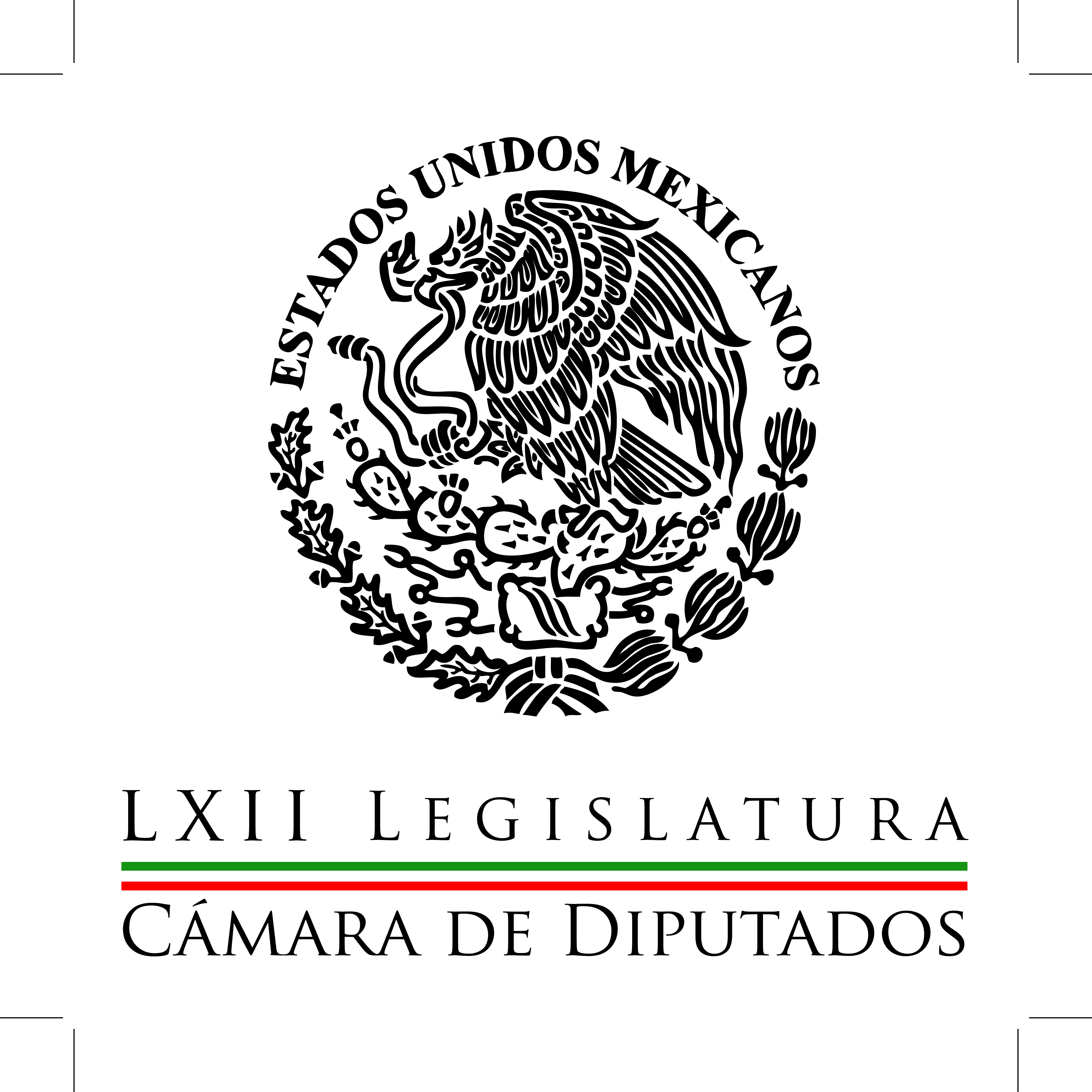 Carpeta InformativaPrimer CorteResumen: Habrá leyes secundarias en materia energética en junio: Beltrones Luis Alberto Villarreal destacó la discusión de las leyes secundarias en materia energética para el progreso del país Silvano Aureoles dijo que la actuación de la Marina es fundamental en el combate al crimenComisiones iniciarán dictaminación de la parte fiscal de iniciativas energéticas Libertad de Amado Yáñez pacto del PRI y PAN: Movimiento CiudadanoLa Reforma Electoral está ensombrecida por la partidocracia  02 de junio de 2014TEMA(S): Trabajo LegislativoFECHA: 02/06/14HORA: 06:32NOTICIERO: Fórmula Detrás de la NoticiaEMISIÓN: Primer CorteESTACION: 790 AMGRUPO: Fórmula0Habrá leyes secundarias en materia energética en junio: Beltrones Ricardo Rocha, conductor: Habrá leyes secundarias en materia energética en este mismo mes que inicia, en junio, promete Manlio Fabio Beltrones. Israel Aldave, reportero: El líder de los diputados federales del PRI, Manlio Fabio Beltrones Rivera, afirmó través de un comunicado que hay certeza de lograr la aprobación de las leyes energéticas por amplia mayoría en este mes de junio. Dijo que el proceso de estas normativas es una prioridad para el poder Legislativo y ningún evento externo pospondrá el compromiso de los legisladores de concretar estos cambios que generarán un mayor bienestar para los ciudadanos y seguridad para las inversiones. En este sentido el presidente de la Cámara de Diputados, el panista José González Morfín, pidió no distraer la atención de la discusión de los temas trascendentales para el país como el energético y el de telecomunicaciones, anticipó que los próximos días se darán amplios debates en las dos cámaras en las que se va a decidir el futuro del país en temas delicados, como dijo, son el de telecomunicaciones y energía por los cuales afirmó, requieren de la atención y participación de todos los mexicanos. Duración 1’13’’, nbsg/m. TEMA(S): Trabajo LegislativoFECHA: 02/06/14HORA: 05:40NOTICIERO: Reporte 98.5EMISIÓN: Primer CorteESTACION: 98.5 FMGRUPO: Imagen0Luis Alberto Villarreal destacó la discusión de las leyes secundarias en materia energética para el progreso del país Martín Espinosa, conductor: El coordinador del PAN en la Cámara de Diputados, Luis Alberto Villarreal, afirmó que la discusión de las leyes secundarias en materia energética representa una oportunidad para alcanzar un sector abierto, competitivo y productivo. En este contexto, llamó a los diversos grupos legislativos que integran la Cámara Baja a que en el debate sobre esta materia pongan por delante en las discusiones el progreso de México. Duración 35’’, nbsg/m. TEMA(S): Trabajo LegislativoFECHA: 02/06/14HORA: 7:23NOTICIERO: Milenio TV EMISIÓN: Primero CorteESTACION: cable GRUPO: Milenio  0Silvano Aureoles dijo que la actuación de la Marina es fundamental en el combate al crimenAzucena Uresti, conductora: El coordinador del PRD en la Cámara de Diputados, Silvano Aureoles, dijo que la actuación de la Marina es fundamental para el combate al crimen y para restablecer la paz en regiones del país. Advirtió que la presencia de las fuerzas armadas será necesaria mientras exista inseguridad y violencia. En un comunicado aseguró que en este momento no hay condiciones para retirar a los militares porque sería riesgoso para algunos sectores de la población. 23”, Ma.m. TEMA(S): Trabajo LegislativoFECHA: 02/06/14HORA: 06:21NOTICIERO: Once NoticiasEMISIÓN: Primer CorteESTACION: Canal 11GRUPO: IPN0Comisiones iniciarán dictaminación de la parte fiscal de iniciativas energéticas  Javier Solórzano, conductor: Las comisiones de Hacienda, Presupuesto y Energía de la Cámara de Diputados van a iniciar mañana martes la dictaminación de la parte de las tres iniciativas en materia energética enviadas por el Ejecutivo Federal. La primera se refiere a la Ley de Ingresos sobre Hidrocarburos y reformas a la Ley Federal de Derechos y la Ley de Coordinación Fiscal. La segunda iniciativa corresponde a la Ley del Fondo Mexicano del Petróleo para la Estabilización y el Desarrollo. La segunda corresponde a la Ley Federal de Presupuesto y Responsabilidad Hacendaria y una tercera contiene la Ley General de Deuda Pública. Duración 53’’, nbsg/m. TEMA(S): Trabajo Legislativo FECHA: 02/06/14HORA: 00:00NOTICIERO: MVS NoticiasEMISIÓN: Primer CorteESTACION: OnlineGRUPO: MVS0Libertad de Amado Yáñez pacto del PRI y PAN: Movimiento CiudadanoPara el vicecoordinador del Partido Movimiento Ciudadano en la Cámara de Diputados, Ricardo Mejía Berdeja, "La libertad bajo fianza de Amado Yáñez es parte de un pacto de impunidad de los partidos del Pacto por México, en especial del PRI y del PAN, y un juego arreglado para simular que limpian la corrupción cuando en realidad todo sigue igual”.El legislador federal, sostuvo que Oceanografía es tan sólo uno de los asuntos de corrupción más visibles que existen en Pemex, por lo que resulta urgente realizar una investigación objetiva y profunda sobre todos los casos de corrupción que persisten en la paraestatal, con la finalidad de limpiarla de cualquier operación ilícita y fincar las responsabilidades pertinentes.Mediante un comunicado de prensa, Ricardo Mejía Berdeja, quien es Secretario de la Comisión de Energía de la Cámara de Diputados señaló que "resulta un acto de cinismo que se haya establecido un monto por 80 millones de pesos, lo cual representa únicamente 1.6 por ciento de los cinco mil millones de pesos que presuntamente representan el fraude de Oceanografía a la paraestatal. Desde luego que el monto de los ilícitos y los beneficios producto del tráfico de influencias de esa empresa es mucho mayor. No solo es el fraude a Banamex"."Resulta una burla que, en el marco del inicio de las discusiones sobre las leyes secundarias en materia energética, se emita una resolución que dejará en libertad bajo fianza a quien representa la cara visible de Oceanografía, lo cual podría considerarse como un aliciente para que quienes cometen este tipo de fraudes sigan operando de manera impune y al cobijo de la autoridad", expresó el legislador federal. ys/m.TEMA(S): Información GeneralFECHA: 02/06/14HORA: 06:15NOTICIERO: Formato 21EMISIÓN: Primer CorteESTACION: 790 AMGRUPO: Radio Centro0La Reforma Electoral está ensombrecida por la partidocracia  Carlos González, conductor: La Reforma Electoral está ensombrecida por la partidocracia encubridora de una clase hambrienta de poder afirma la Arquidiócesis de México. Gaspar Vela, reportero: La iglesia católica cuestionó este domingo que la Reforma Electoral garantice el fin de las captaciones de partidos y la creación de instituciones imparciales y acusó que su proceso de aprobación estuvo plagado de irregularidades. En su editorial semanario Desde la Fe, la Arquidiócesis Primada de México señaló que las Leyes Generales de Instituciones y Procedimientos Electorales publicadas el 23 de mayo en el Diario Oficial de la Federación generan claro oscuros para la población, aseguró que la seguridad de esta reforma está ensombrecida por una partidocracia encubridora de una clase hambrienta de poder que haría del Instituto Nacional Electoral, un placebo mitigador del dolor provocado por la incertidumbre en la efectividad del sufragio. En su editorial titulado "Reforma Electoral, luces y sombras" señaló que si bien la instrumentación de la reforma depende de la integración del INE, las discusiones se comprometieron con la intervención de la Presidencia de la República en la redacción de la legislación secundaria, detalló que por lo anterior se erosionó la imparcialidad y los intereses partidistas hicieron de la Cámara de Diputados una simple Oficialía de Partes para dar trámite sin debate que terminó con aspectos clave de la reforma por ejemplo, el empoderamiento ciudadano y las candidaturas independientes. Duración 1’26’’, nbsg/m. INFORMACIÓN GENERALTEMA(S): Trabajo LegislativoFECHA: 02/06/14HORA: 7:29NOTICIERO: En los Tiempos de la RadioEMISIÓN: Primero CorteESTACION: 103.3 FMGRUPO: Fórmula0Joaquín López-Dóriga: Dicusción de la Reforma EnergéticaOscar Mario Beteta, conductor: El análisis de Joaquín López-Dóriga. Joaquín López-Dóriga, colaborador: Gracias Oscar Mario, me da mucho gusto saludarte como todas las mañanas, muy buenos días. La CEPAL consideró muy importante, fundamental -vamos- acelerar la discusión y sobre todo aprobación de la reglamentación secundaria de la reforma energética, sobre todo por un esquema de certeza para los inversionistas. Dice la CEPAL que las reformas estructurales en México deben verse como un tema integral en donde cada una juega un papel irremplazable. La CEPAL considera que para que las reformas tengan el éxito esperado, que realmente impulsen y de alguna manera permitan que el crecimiento potencial de México aumente, debe hacerse un esfuerzo para terminar la discusión de éstas cuanto antes. Esto es lo que dice la CEPAL, lo que pasa es que otra cosa muy diferente es lo que piensan los partidos de oposición, básicamente el PRD, quien está dispuesto a no dejar pasar la reforma energética, que al final y sin duda será aprobada este mes de junio. 1’ 04”, Ma.m. TEMA(S): Trabajo LegislativoFECHA: 02/06/14HORA: 7:50NOTICIERO: MVS NoticiasEMISIÓN: Primero CorteESTACION: 102.5 FM GRUPO: MVS  0Enrique Galván: Los pendientes de mayo: caso Oceanografía y ColdwellEnrique Galván Ochoa, colaborador: Quedaron algunos pendientes de mayo, entre ellos dos casos que han llamado la atención de la opinión pública. El primero es el presunto fraude cometido por la empresa Oceanografía contra Banamex, lo nuevo es que ya se fijó una fianza al director de Oceanografía, Amado Yáñez, 80 millones de pesos. Y no diré que con esto podrá salir de la cárcel, porque nunca estuvo tras las rejas, tampoco hay seguridad de que llegue a ir a la cárcel más adelante, simplemente podrá seguir su proceso en libertad. Y la comisión que se formó en el Senado para investigar el caso Oceanografía, ya pasaron de dos meses, no hay resultados porque de algún modo este asunto toca a Pemex, fue con facturas falsas de la petrolera como Oceanografía pudo obtener préstamos de Banamex. El otro caso pendiente es el del presidente del Consejo de Administración de Pemex y secretario de Energía, Pedro Joaquín Coldwell, acusado por senadores y diputados perredistas de personificar un caso de conflicto de intereses porque al mismo tiempo tiene un negocio privado con Pemex, unas gasolineras. Ya la Secretaría de la Función Pública confirmó y dio a conocer la participación que posee el funcionario a petición del propio Pedro Joaquín Coldwell. ¿Y ahora qué sigue? Hasta el momento el funcionario ha sido parte y juez de su propio expediente y ya se autoabsolvió. Y con este telón de fondo un poco mugrosón, se inicia la madre de todas las batallas en el Congreso, mejor dicho la parte final, porque la reforma constitucional sobre energía y petróleo ya se aprobó, falta que autoricen las leyes de segundo piso -por decirlo de alguna manera- y eso parece que sucederá inexorablemente. Así que el petróleo y la electricidad dejarán de ser patrimonio exclusivo de la nación para convertirse en parte en un negocio privado. 2’ 23”, Ma.m. TEMA(S): Información GeneralFECHA: 02/06/14HORA: 05:10NOTICIERO: Ciro Gómez Por la MañanaEMISIÓN: Primer CorteESTACION: 104.1 FMGRUPO: Fórmula0Zoé Robledo: Que no se legisle mientras la gente está distraída Ciro Gómez Leyva (CGL), conductor: Usted, senador Zoé Robledo, gusto en saludarlo, secretario de la Comisión de Estudios Legislativos, buenos días, usted tiene un punto de vista distinto al de Javier Lozano, respecto de legislar las leyes secundarias de la Reforma Energética durante el Mundial de Futbol, buen día. Zoé Robledo (ZR), secretario de la Comisión de Estudios Legislativos en el Senado por el PRD: Muy buenos días, qué gusto saludarte. Sí, efectivamente, es una posición totalmente diferente y yo creo que vale la pena seguir insistiendo con nuestros compañeros legisladores del PRI, del PAN porque siento que siguen un poco confundidos. No se trata de distractores para los senadores, porque decía el senador Lozano: "Si es un distractor, concéntrense". Los senadores estamos concentrados en el PRD, exclusivamente en nuestro trabajo, no estamos poniendo el futbol como una concesión para nosotros como senadores. Lo que estamos pidiendo es que no se legislen leyes impopulares, como es la energética, según todas las encuestas que se quieran revisar, mientras está pasando el Mundial de Futbol, porque lo que no queremos es que se aprueben, mientras la gente está distraída o mientras la gente, por lo menos el 80 por ciento, según una encuesta de Consulta Mitofsky, estará poniendo su atención en el Mundial de Futbol. CGL: ¡Híjoles! Lo que pasa, usted conoce los ratings, seguramente, de los mundiales. La gente ve los tres partidos de la selección y no ve mucho más, eh. ZR: Así es. CGL: Los ratings, mire, le pongo por ejemplo, vámonos al lunes 16 de junio... ZR: Sí. CGL: A las 2:00 de la tarde juega Irán contra Nigeria. ZR: Es correcto. CGL: Juega Ghana contra Estados Unidos. Luego, el martes, Bélgica-Argelia, Rusia-Corea del Sur. Esos partidos no suelen tener más, sumando a Televisión Azteca y a Televisa, no suelen tener más de diez puntos de rating, cuando les va bien. Entonces, una cosa son los tres juegos de la selección, por ahí a la mejor un España-Holanda, un partido más y lo demás, la gente no está metida en ésas, es otro, Japón-Grecia, el jueves 19 de junio... ZR: No, bueno... CGL: ... el jueves 19 de junio a las 5:00 de la tarde, o sea, eso es el mundial. ZR: Todos esos partidos, yo puedo estar completamente de acuerdo, en que la gente no los va a atender. Sin embargo, yo les plantearía una cosa, concédame que la inauguración también es un partido interesante para... CGL: 3:00 de la tarde. ZR: ... la población mexicana. CGL: Sí, la inauguración, vamos a ponerle seis partidos, los tres de la selección y otros tres. ZR: Yo quiero ser más optimista, pensando que México puede llegar más lejos y que habrá más partidos... CGL: Jugaría sábado o domingo, si México pasara... ZR: Correcto. CGL: ... a la ronda de los 16, depende si pasa primero o segundo, jugaría sábado o domingo, o sea, esos días generalmente no se legisla. ZR: Correcto. De estos, digamos, cuatro partidos que ya se van a celebrar, la inauguración más los tres partidos de México, esos cuatro, dos días particulares en el calendario del senador Penchyna están planteados para que sean días de discusión y aprobación, en su caso, en las comisiones. Quizás fuera mucha necedad, digamos, o quisieran aprobarlas en esta temporada, ¿para qué hacerlo exactamente los mismos días que los juegos de México? CGL: Está bien. ZR: Una está en la inauguración y el otro está en el juego México-Brasil. El día que se pretende aprobar la ley de los órganos reguladores, algo tan importante para acabar con la corrupción en todo el sector... CGL: Sí, sí, sí. ZR: Ese día es el que se quiere... Ese día juega México-Brasil... CGL: México-Brasil, 2:00 de la tarde. ZR: ... y ése es el día que se quiere aprobar. CGL: Bueno. ZR: Yo coincido con Diego Fernández de Cevallos, para qué, si hay una aritmética legislativa ya muy clara, para qué querer empezar a generar esta molestia o estas sospechas de que se quiere hacer algo durante prácticamente un mes en que la población -y está en todo su derecho- le pone atención a otros temas. CGL: A algunos partidos de futbol, pero nos quedamos con su punto de vista, vamos a seguir hablando con legisladores. Sí insistir, el mundial es en buena medida, usted lo sabe bien, es esencialmente los partidos de la selección, ¿no?, y alguno que otro. ZR: Digamos que yo me estoy guiando en las encuestas que hemos revisado, se ponen en específico como la justa mundialista, el Mundial de Futbol y ahí es donde muchísima gente responde y registra que tiene interés en atenderlo. CGL: Muy bien. Pues le agradecemos mucho el comentario, ya se suma otro junto con el de Diego Fernández de Cevallos y otros con quienes hemos hablado, Miguel Barbosa y algunos más. Lo anotamos y le agradecemos mucho la reflexión, senador Zoé Robledo, PRD, secretario de la Comisión de Estudios Legislativos. Muchas gracias, buen día. ZR: Muchísimas gracias, estamos a la orden. CGL: Vamos a darle otra revisada al calendario un poco más adelante. Duración 5’10’’, nbsg/m. TEMA(S): Trabajo LegislativoFECHA: 02/06/14HORA: 7:26NOTICIERO: Grupofórmula.comEMISIÓN: Primero CorteESTACION: onlineGRUPO: Fórmula 0Telecom también coincide con Mundial, 11 y 13 junio: Lozano. Aunque aún no se ha fijado un calendario definitivo en el Senado de la República, el legislador del Partido Acción Nacional, Javier Lozano, dijo que se estaría en posibilidad de estar votando el dictamen de leyes secundarias en materia energética entre el 11 y 13 de junio."Todavía no hemos acordado en definitiva un calendario; hace algunas semanas los coordinadores parlamentarios habían hablado de que antes del 15 de junio, en la primera quincena de junio se podría aprobar esta reforma, y después vendría la energética. Han cambiado un poco los tiempos por cuanto hace a la energética que ya inician las discusiones en comisiones."Sin embargo, lo que yo he estado ya platicando al interior del PAN, y lo que veo también de declaraciones por parte incluso del coordinador de los senadores de PRD, Miguel Barbosa, es que estaríamos en posibilidad (…) para poder votar en el pleno entre el 11 y el 13 telecomunicaciones".Para que ello sea posible, declaró en entrevista Con Ciro Gómez Leyva el senador Javier Lozano, se tendría que estar instalando las comisiones unidas para dictaminarían ya los próximos días.Tener el dictamen listo hacia el día 10 de junio, que la Comisión Permanente citada el día 11 a sesión extraordinaria y que esa podría iniciar o el mismo 11 o 12, "y ese 12 que es también coincide con el inicio de la Copa del Mundo". Ma.m. TEMA(S): Trabajo LegislativoFECHA: 02/06/14HORA: 7:26NOTICIERO: Grupofórmula.comEMISIÓN: Primero CorteESTACION: onlineGRUPO: Fórmula 0Madero pide a panistas del país ir juntos rumbo a comicios de 2015 Al aseverar que los tiempos soplan a favor del PAN, Gustavo Madero pidió a los panistas ir juntos por el triunfo del Partido Acción Nacional en los comicios de 2015 y la victoria en Chihuahua en 2016.De gira de trabajo por Chihuahua, el presidente nacional de esa fuerza política declaró que "la gente está volteando a ver cómo estamos procesando nuestras decisiones y cómo nos estamos acercando a los ciudadanos".Por ello solicitó a los panistas comprometerse a cuidar el padrón de militantes para que no crezca de manera incontrolada como en el pasado, pues señaló que eso corrompe y debilita al partido.Al reunirse con las militantes del instituto albiazul, reiteró que el próximo director del Registro Nacional de Miembros será alguien leal, que vigile el cumplimiento de las normas por igual."La gente ya no quiere gobiernos que sólo prometen en campañas, pero no cumplen y sólo trabajan para sus cuates. Queremos gobiernos que atiendan a todos sin distingo, como lo hacen los gobiernos del PAN", declaró Madero Muñoz.En este sentido advirtió que los panistas de todo el país están "decididos a dar una nueva batalla, a seguir combatiendo el autoritarismo, la corrupción, el clientelismo y la impunidad de estos malos gobiernos".El dirigente partidista también destacó que se están presenciado grandes cambios en el PAN, entre los que dijo están el fuerte apoyo que se dará a las mujeres, los jóvenes y los adultos mayores.De acuerdo a un comunicado, Madero también anunció que el partido a su cargo hará una gran convocatoria nacional "para ver las alternativas y propuestas que el PAN hará para que haya más crecimiento, pero sobre todo para que exista menos desigualdad. Ma.m. Carpeta InformativaSegundo CorteResumen: Luis Espinosa: Agenda de comparecencias en la Cámara de DiputadosPide panista a PGR investigar irregularidades en L12 Instalarán comisión legislativa para investigar caso ABCDiputada pide legislar tránsito de unidades pesadas en vías estatalesVan PAN y PRD contra bullyingJavier Lozano: Reformas en materia de telecomunicacionesSenadora urge concretar plan de combate contra delincuenciaFausto Vallejo se someterá a revisión médicaMéxico sale del top ten en índice de confianza de inversión02 de junio de 2014TEMA(S): Trabajo Legislativo FECHA: 02/06/14HORA: 09:35NOTICIERO: En los Tiempos de la RadioEMISIÓN: Segundo CorteESTACION: 103.3 FMGRUPO: Radio Fórmula 0Luis Espinosa: Agenda de comparecencias en la Cámara de DiputadosOscar Mario Beteta (OM), conductor: Vamos como cada 15 días en el estudio don Luis Espinosa Cházaro, presidente de la Comisión para el caso de Oceanografía, él es secretario de la Comisión de Energía de la Cámara baja, representante por el PRD. Legislador Cházaro, gracias. Luis Espinosa Cházaro (LE), secretario de la Comisión de Energía de la Cámara de Diputados, PRD: Gracias a ti Óscar Mario. OMB: Bueno, pues a ver la agenda, actualización de la agenda para el auditorio como cada dos semanas. LEC: Sí Óscar Mario, sólo antes, si me lo permites, escuchaba cuando llegaba a la cabina al diputado Escobar del Verde Ecologista y me gustaría puntualizarle un par de cuestiones al auditorio, decía él que no habrá consulta popular que si la pregunta sería que queremos que le vaya bien a México, no, dígalo él o dígalo quien lo diga. OMB: Bueno, nadie sabe si finalmente o no aprobarla. LEC: Pero lo decidirá la corte no el diputado Escobar, y no porque lo diga en un tono envalentonado y la pregunta no sería si queremos que le vaya bien a México o no, la pregunta ya está realizada y es si la gente está de acuerdo en que haya participación privada en el sector energético o no y la corte tiene que calificarla, no está a contentillo de ningún político y mucho menos de voceros del gobierno para venir a descalificar lo que la propia constitución da, parte de lo que dio al traste de un régimen priista de tantos años es que dejaron de ver lo que la gente quería y lo que la gente opinaba. OMB: Pero a ver, perdón, pero habría también que quienes participan, si llega a haber, perdón eso sí lo digo yo, dudo mucho que la Corte lo vaya a aprobar pero si se diera este ejercicio también sería justo que quienes participen en esta encuesta pues se informaran o estuviéramos seguros de que conocen a fondo primero lo que dice la reforma constitucional y segundo las leyes secundarias y sino da igual que participen porque oye, ¿quieres que se venda México al imperialismo? pues van a decir ¡No! LEC: No está planteada así la pregunta, yo creo que hay que ser muy responsables, información pues toda la que quieran, justo el PRD está pidiendo que haya un debate ahora en la reforma energética y parece que no se quiere dar el mismo, se pretende empatar la discusión de la reforma y no porque haya Mundial o no, tampoco estamos obligados a terminarlo cuando termina el Mundial, debería darse durante y después y todo el tiempo que sea. OMB: Pero muchos diputados quieren viajar, ¿tienen boleto para Brasil o no sabes? LEC: Bueno, esa es la responsabilidad de los diputados. OMB: ¿Pero algunos quieren viajar a Brasil o no? LEC: No, yo supongo. OMB: Porque si es por verlo en la televisión de la Cámara, bueno, pues ha de haber muchas pantallas. LEC: No nadie ha hablado de esto Osar Mario, se habla de distraer la atención pública, tú recuerda en diciembre y no son coincidencias los días en que se vio la discusión, no es casual y si otra vez lo dice Diego Fernández de Cevallos. OMB: Pero finalmente lo deciden ustedes, es por aritmética parlamentaria como aquí comentamos. LEC: Es correcto, pero yo estoy hablando de la discusión y de la información de la que tú hablabas y queremos que la gente esté informada bueno pues demos la discusión de cara a la gente, yo estoy de acuerdo con el diputado Escobar que hay que tener una amplia discusión y la discusión no tiene que acabarse con el Mundial que continúa el tiempo que sea necesario para que la gente tomé un criterio informada y luego nada más un tema más, dice que fuimos los perredistas porque yo acompañe a Jesús Zambrano a Washington a decirles que no vengan a invertir a México, nada más falso que eso, fuimos a decirle el sentir y la otra visión que tenemos, que algunos no les guste es válido pero nosotros no fuimos a decir que no vengan a invertir y aquellos propios inversionistas de los que hablamos, de los que él se ufana de decir que están listos para venir reconocen que hay carencias en la pieza legislativa, eso no tiene nada que ver con la ideología de unos y otros, falta discusión y falta construcción de una pieza legislativa que se ha hecho a la carrera. Ahora sí a la agenda legislativa, pues es justamente esta, es el mismo tema, es lo energético, el jueves pasado instalamos ya telecomunicaciones que está la duda si será previa o posterior a la energética. Hay que recordar que Telecomunicaciones está vencida desde diciembre y la energética está en sus tiempos, a mí me parece que deberíamos sacar telecomunicaciones que aparte en el espíritu, en lo constitucional hubo un acuerdo de los tres principales partidos yo no veo porque no sacarla ya para respetar el espíritu constitucional de acceso más democrático de la información, otra vez vamos al tema, si queremos la población informada pues necesitamos democratizar los medios de comunicación. Luego inician este jueves en Cámara por la mañana una comparecencia de funcionarios de la Secretaría de Hacienda, la semana que entra de funcionarios de la Secretaría de Energía y hacia el 19 funcionarios del Banco de México, cabe señalar que el jueves también va Emilio Lozoya a la comisión investigadora de los casos de los contratos de Pemex en la coyuntura de tener fijada ya la fianza muy baja para los números que se habían planteado originalmente respecto del caso del caso de Oceanografía entonces pues aunque estamos metidos en lo energético hay otros temas que están avanzando y que hay que atender y bueno pues la Cámara deberá, insisto, seguir con este dinamismo, nada impide que se la discusión durante el Mundial pero insisto la misma debería darse durante todo el tiempo que sea necesario para que la gente conozca las posiciones si el Gobierno Federal dice que es de amplia bondades la reforma energética bueno pues que lo sostengan en un debate frente a quienes planteamos que la reforma energética no es la que más beneficia al país. OMB: Bueno, ¿entonces cuál sería su pronóstico para leyes secundarias en materia de telecomunicaciones, leyes secundarias en materia energética? LEC: Si el Senado tiene telecomunicaciones en esta primera quincena podría ya irse a un periodo extraordinario para sacar telecomunicaciones y la discusión de la energética se ha planteado que se dé durante el mes de junio, ahorita decía yo que las comparecencias porque no son foros que se darán en Cámara de Diputados, terminan el 19 de junio pero también en el acuerdo de las mesas directivas de energía y de Secretaría de Hacienda cuando constituimos en permanente quedó establecido que no discutiremos en Cámara de diputados el dictamen hasta que el Senado lo termine porque es difícil discutir dos piezas legislativas que están íntimamente ligadas en dos tiempos distintos. OMB: Bien, gracias al diputado Luis Espinosa Cházaro, y pues entonces habrá mucho de qué hablar en 15 días. LEC: Aquí estaremos con el gusto de siempre. OMB: Será hasta julio el segundo extraordinario para aprobar la energética, quizás sí ¿No? LEC: No están planteando la fecha. OMB: No, no pero no, mejor así. LEC: Supongo que será OMB: Después del mundial. LEC: Hasta después del mundial. OMB: Pero se van a salir con la suya. LEC: La discusión seguirá, no es salirse con la suya, es plantear que hay un debate exhaustivo o porque no si tenemos unos siete meses discutiendo la reforma de telecomunicaciones y se plantea que la energética es la más importante, pues la pregunta sería ¿Cuál es la prisa? OMB: Bien, Luis Espinosa Cházaro. Gracias. Duración 7´21´´, ys/m.TEMA(S): Trabajo LegislativoFECHA: 02/06/14HORA: 09:03NOTICIERO: En los Tiempos de la RadioEMISIÓN: Segundo CorteESTACION: 103.3 FMGRUPO: Fórmula0Arturo Escobar: Se preparan dictámenes en telecomunicaciones y energía hacia periodos extraordinariosOscar Mario Beteta en entrevista con Arturo Escobar, coordinador del Partido Verde Ecologista de México en la Cámara de Diputados. Oscar Mario Beteta (OMB), conductor: Vamos a platicar con don Arturo Escobar, quien como usted sabe es coordinador de la fracción del Partido Verde en la Cámara de Diputados. Legislador, buen día. Arturo Escobar (AE), coordinador del PVEM en la cámara de Diputados: Oscar Mario ¿cómo estás? Gracias por la oportunidad, un saludo al auditorio. OMB: Bueno a ver dígame ¿cuál es la agenda para los próximos días, antes, durante y después del Mundial? AE: A ver, antes del Mundial, es prepararnos con todo ya en las comisiones en comisiones y tanto diputados como el Senado de la República para y sobre la ruta del dictamen de telecomunicaciones y todavía te diría yo más importante aún, Óscar Mario el dictamen de energía. Ambas cámaras están a pleno vapor trabajando con todo para preparar dictámenes, a efecto de que a mediados de junio estemos en condiciones ya de convocar a periodos extraordinarios, independientemente de la copa del mundo. Se me hace absolutamente ridículo pensar que alguien crea que estamos buscando un distractor para discutir un tema que lleva décadas rezagado. Estas voces divergentes están más ocupados en hacer política corriente, política barata, que el entender que es de altísima urgencia sacar estos dictámenes antes del primer semestre del año. OMB: Oiga y dígame, ¿quién decide si hacen un impasse o se van, se van al descanso durante el Mundial, es por mayoría o si el PRD finalmente quiere que se posponga para después de la fiesta? ¿Cómo se define? AE: Oscar Mario le invierte tanta energía algunos actores del PRD en el tema del mundial, que pareciera ser que lo que buscan es irse al Mundial y que lo que les está doliendo es la obligación de cancelar su viaje. Porque… OMB: Más bien quienes ya tiene boletos para Brasil, dice usted. AE: Absolutamente Óscar Mario, el mundo no para, hoy en España están sucediendo cosas impresionantes con la abdicación del rey ¿y por qué no le decimos al rey, “Espérate tantito que acabe la copa del mundo”? A ver, estas discusiones son excepcionales… OMB: Oiga, ¿pero entonces cuántos de la izquierda se van a Brasil? AE: Esa es la pregunta, oye y esa vida de izquierda, esa vida de medianía a la que tanto apelan, en el caso por ejemplo de Dolores Padierna; que me impresiona la energía que gasta en buscar juzgar al secretario de Energía, al cual… OMB: A ver dígame ¿qué sucede ahí?, porque tenemos entendido que el licenciado Pedro Joaquín Coldwell, pues cuando hace su declaración patrimonial y que después solicita al encargado del despacho de la Contraloría, al licenciado Julián Olivas, simplemente que dé a conocer lo que él escribió o puso de manera abierta cuando tuvo la obligación de hacerlo, esto que tanto critica a la senadora Padierna y algunos otros de su partido. AE: Es un cumplimiento a cabalidad de la ley, Oscar Mario. A ver, yo tuve la posibilidad… OMB: Pero ya es estaba ahí ¿no?… AE: Desde que fue senador de la República, estas cuatro gasolinerías con las cuales ahora Dolores Padierna ha construido un discurso absolutamente ridículo, han sido parte de la declaración patrimonial de Pedro Joaquín Coldwell desde los últimos 30 años. Fue parte de su declaración cuando fue senador de la República, fue parte sin dudas de su declaración cuando fue nombrado por el señor Presidente Enrique Peña secretario de energía. Ojalá esta mujer le invirtiera la misma energía a buscar resolver por ejemplo las extorsiones que tenemos por ejemplo en la delegación Cuauhtémoc, o haberse preocupado que su marido hubiera puesto su declaración patrimonial los recursos que le vimos obtener de forma ilícita. Esa es la parte que es increíble Oscar Mario, el buscar desacreditar un debate de enorme profundidad que tiene que ver con la realidad energética de nuestro México, nuestro futuro y plataforma energética. El salir de la mediocridad y convertirlos en un país competitivo que genere empleo, que genere riqueza, que genere justicia social. Y tienes a aquellos que navegan con la bandera de la justicia buscando distraer al pueblo de México en temas que no son temas. Mira Oscar Mario es difícil decirlo, pero si hay algún caballero en la política mexicana es el secretario de Energía, un hombre honesto a cabalidad. Lamentablemente existen estas voces, te repito, que entre el Mundial y entre las gasolinerías, de las cuales son propiedad de la familia de Joaquín desde hace más de 40 años, buscan distraer la atención. Pero lo único que es un hecho es que en el mes de junio vamos a discutirlo lo de los temas de mayor importancia en la historia de México. Vamos a sacar adelante una Reforma Energética que le permita a este país tomar un rumbo correcto, un crecimiento sostenido y de una vez por todas convertirnos en el país que estábamos llamados a ser. Un país competitivo, un país creciente, un país que genere felicidad, que genere bienestar a toda su ciudadanía. OMB: Bueno, entonces a ver, y si no, me corrige. Dice usted, en otras palabras, que la senadora Padierna, por esto que menciona usted, no tendría la calidad moral de aprovecharse de lo que finalmente nunca ocultó el actual secretario de Energía. AE: Absolutamente, porque esta senadora está buscando engañar a la ciudadanía. Ella bien sabe que el secretario de Energía, desde el primer momento, hizo público su declaración patrimonial, estas cuatro gasolinerías; pero presenta una denuncia a la Procuraduría General de la República, busca que la opinión pública enderece la discusión. OMB: ¿Pero qué puede denunciar al respecto? AE: No puede denunciar nada, porque cuando se cumple la ley, como lo hizo el secretario de Energía, lo que se busca es generar un distractor, un poco como aquellas voces que estábamos señalando que buscan ser distractores de que cómo nos atrevemos a discutir esta reforma durante el Mundial. Yo te repito lo que pasa en España, lo que pasa en Europa, lo que pasa en Latinoamérica, el mundo no se detiene por la Copa del Mundo, y aquellos que queramos ver el Mundial y que queramos al mismo tiempo estar presentes en la reforma lo vamos a poder hacer. Porque quiero decirte que la reforma energética en medida constitucional la votamos en el pasado mes de diciembre, en épocas navideñas, y nadie dejó de estar celebrando la Navidad o las posadas porque estábamos discutiendo la reforma. Es realmente primitivo ese tipo de debate que, te repito, buscan ser distractores. Pero hoy tenemos una gran mayoría, una gran mayoría de representación tanto en la Cámara de Diputados como en el Senado que queremos en el mes de junio, independientemente que haya Mundial o no, sacar adelante esta reforma antes del primer semestre del año para que toda esta aportación y futuro que nos va a dar en este mismo año la reforma energética sea parte del presupuesto de egresos, de la ley de ingresos que vamos a discutir entre octubre y noviembre, que sea parte de la nueva realidad económica de este país y que, de una vez por todas, podamos reglamentar la reforma energética constitucional y darle certeza jurídica a los actores públicos y privados que quieren invertir en nuestro México para generar empleo y crecimiento económico. OMB: De las preguntas que se repiten, dicen: "Legislador, si venía en su declaración patrimonial y se presenta una denuncia, ¿cuál es el delito? AE: No hay delito, es convocar a los medios de comunicación para que los atiendan afuera de la PGR y vean cómo, según ella, hace su trabajo. Fue pública la declaración patrimonial de secretario, lo ha dicho una y otra vez, pero ella y otros actores que lamentablemente no entienden, que somos, junto con Corea del norte, el único país en el mundo que no tiene apertura en el sector energético, parece ser que le apuestan al fracaso, parece ser que su forma de hacer política está coaccionada, extorsionadora, no les conviene que el país despierte, que el país crezca, que el país camine, que el país se enrrute hacia un crecimiento y podamos erradicar la pobreza extrema y podamos darle oportunidad a nuestro México de salir adelante, parece ser que esa es la puesta de ellos. Y la verdad me da mucha tristeza, lo lamento muchísimo, especialmente de aquellos que navegan con una bandera de justicia social. OMB: ¿Cuál sería su mensaje para la senadora Padierna y para quienes buscan exagerar esto que finalmente aparece en la declaración patrimonial del secretario de Energía? AE: Yo invito a la senadora Padierna a que entienda que no hay debate en el tema de la declaración patrimonial del secretario de Energía; que enfoque sus energías al debate que vamos a tener nosotros y ellos en el sector energético, y que entendamos que hay una mayoría consagrada en el congreso mexicano que decidió el pueblo de México en el año 2012 y que está emplazada a que en el mes de junio saquemos la reforma energética en su ley reglamentaria; y que, independientemente de los eventos externos, dígase la abdicación del rey, la Copa del Mundo, o pase lo que pase, México tendrá ley reglamentaria tanto en telecomunicaciones como en Energía, porque eso es lo que estamos emplazados a hacer, esa es nuestra responsabilidad y es el futuro al cual estamos llamado a presentarnos con valentía. OMB: Y hay que tener claro que esto está en manos de la Suprema Corte de Justicia de la Nación, peo hay que tener mucho cuidado en cómo se distorsiona o se enchueca el camino para lograr este ejercicio en el que, finalmente, que lo vemos muy difícil, participarían millones de mexicanos, pero con total desconocimiento del tema. AE: A ver, la pregunta es muy fácil, ¿queremos un México que esté creciendo de forma sostenida al 5 por ciento o no queremos?, esa pudiera ser una de las preguntas el año que entra en la posibilidad remota de que la corte decida... OMB: No, pero la pregunta sería: "¿Quieres que nos roben o no el petróleo?, ¿quieres que nos roben?", algo así. AE: Es ridículo. OMB: Primero hay que esperar a ver si se lleva a cabo, que dudamos mucho, de acuerdo a lo que han señalado en este espacio, incluso especialistas que se pueda, que se pueda hacer. Pero pues primero, yo diría una especie de trivia para confirmar que quienes participen en esta consulta popular, si es que se lleva a aprobar repito, pues conozcan perfectamente del tema energético, lo que contiene la reforma constitucional, que fue aprobada en diciembre y lo que finalmente se va a palomear en los próximos días, en las próximas semanas. AE: Efectivamente Oscar Mario, yo creo que vamos a tener la posibilidad una vez de que aprobemos las leyes reglamentarias de…, en todo el territorio nacional poder explicar a detalle las enormes bondades y la nueva realidad de la plataforma energética mexicana. Que va a permitir que aquellos bienes que tenemos en el fondo del mar o aquel gas, que no tenemos la tecnología para sacar, lo compartamos en bienes tangibles a Oscar Mario, en valor, en calidad de vida; en servicios, en bienes, en escuelas, en hospitales; en combate a la pobreza. De eso se trata, todo lo demás es mentira, es engaño, es debate corriente, es buscar sacar raja política de donde no existe. México está para cosas grandes y hoy estamos en la ruta para hacerlo. Y aquellos que no quieran participar en un debate, independientemente de su posición, te lo voy a decir Oscar Mario, son enemigos de este país, porque es increíble que en el año 2014 tengamos voces como la de Jesús Zambrano de irse a apersonar a Estados Unidos para pedir a los inversionistas norteamericanos que no inviertan en México. Oscar Mario, ¿quién hace eso, más que un traidor?, estamos hablando de inversiones que generen empleo. ¿Qué país, qué izquierda en el mundo no estaría absolutamente abierta de brazos esperando estas inversiones?, la izquierda mexicana, la izquierda de la raja política, la izquierda irresponsable. Ante esta izquierda, la mayoría parlamentaria, la mayoría legislativa que hoy tenemos en nuestro país va a dar un paso adelante, un paso sólido, un paso a futuro, una apuesta al bienestar, a los servicios, a los bienes. Una apuesta a la felicidad de los mexicanos. De eso se trata. OMB: Bueno pues continúan las opiniones y una de ellas es que la senadora había dicho que el secretario había omitido en su declaración de modificación patrimonial, lo que ella alega como algo ilícito… AE: Falso Oscar Mario, es absolutamente falso Oscar Mario. OMB: Bueno, pues legislador ojalá, ojalá que el mundial y todos estos temas que muestran una opinión distinta a lo que la mayoría, seguramente va a decidir en los próximos días, en relación a las reglas o leyes secundarias en materia energética. Y que también por mayoría aprueba la reforma constitucional en diciembre del año pasado prevalezca sobre todo lo demás. AE: Estoy convencido que sí Oscar Mario, independientemente de los distractores externos que existan, vamos a tener Reforma Energética en su reglamentación secundaria y por supuesto que todos pueden gozar del Mundial y por supuesto estar absolutamente vinculados y sintonizados en la discusión que tendremos en el Congreso mexicano. OMB: Bueno ojalá que ni el mundial de futbol, ni la politiquería, que es diferente a la política de altura, obstruyan este camino ¿no? AE: Vas a ver que no Oscar Mario, hay una gran mayoría que está definida. OMB: Bien, Arturo Escobar y Vega, coordinador de la fracción del Partido Verde en la Cámara de Diputados gracias por su tiempo. AE: Te mando un abrazo fuerte gracias por la oportunidad. OMB: Igualmente. Duración 13’37’’, nbsg/m. TEMA(S): Trabajo LegislativoFECHA: 02/06/14HORA: 13:15NOTICIERO: EnfoqueEMISIÓN: Segundo CorteESTACION: OnlineGRUPO: NRM0Pide panista a PGR investigar irregularidades en L12 El diputado federal panista Jorge Sotomayor solicitó al titular de la Procuraduría General de la República (PGR), Jesús Murillo Karam, iniciar una investigación sobre probables actos ilícitos en el ejercicio de los recursos federales destinados a la construcción de la Línea 12 del Metro. Demandó, además, las comparecencias del jefe de gobierno del Distrito Federal, Miguel Ángel Mancera, y de su antecesor, Marcelo Ebrard, así como del director general del Metro, Joel Ortega, entre otros funcionarios, ante la comisión especial encargada de dar seguimiento al uso de los recursos federales canalizados a la Línea Dorada. En un oficio dirigido a Murillo Karam, Sotomayor pidió la intervención de la Unidad Especializada en Delitos Fiscales y Financieros, en coadyuvancia con la Auditoría Superior de la Federación y de la Secretaría de la Función Pública. El secretario de la comisión especial precisó que su solicitud no es propiamente una denuncia, sino un llamado a que el procurador Murillo Karam investigue los hechos. Enumeró entre las irregularidades el presupuesto de 24 mil millones de pesos por concepto de obra y trenes reportado por el gobierno capitalino a la Secretaría de Hacienda, cuando el gasto rebasó ya los 50 mil millones de pesos. Sotomayor denunció asimismo un presunto sobreprecio de mil millones de dólares en la renta de 30 trenes de CAF. "Por ende, empresarios recibieron ese contrato a cambio de incurrir en cohecho con funcionarios, seguramente con operaciones de lavado de dinero en España", afirmó. El también secretario de la Comisión del Distrito Federal de la Cámara de Diputados acusó al gobierno local de generar un endeudamiento público por mil 588 millones de dólares y duplicar con ello el total de los compromisos financieros de la ciudad. "Es de solicitar la investigación integral de este endeudamiento, porque se autorizó éste por parte del entonces secretario de Finanzas (el hoy senador Mario Delgado) sin la autorización del Congreso de la Unión y que genera el mismo efecto que la deuda con documentos falsificados de Humberto Moreira en Coahuila", afirmó. Duración 00’’, nbsg/m. TEMA(S): Trabajo legislativo FECHA: 02/06/14HORA: 13:37NOTICIERO: Notimex / planoinformativo EMISIÓN: Segundo Corte  ESTACION: Online GRUPO: Notimex 0Instalarán comisión legislativa para investigar caso ABCEste martes se instalará en la Cámara de Diputados la Comisión del grupo de trabajo para el seguimiento a las investigaciones realizadas sobre el incendio de la guardería ABC de Hermosillo, Sonora, ocurrido el 5 de junio de 2009, informó la diputada por Naucalpan, Cristina Ruiz.  En conferencia de prensa, precisó que a cinco años de esta tragedia no se tienen resultados concretos sobre las investigaciones, por lo que es necesario crear un grupo que solicite y de seguimiento a los trabajos para dar una respuesta a la ciudadanía.“Todavía no hay respuesta por parte de la PGR sobre quienes son los culpables, si hubo consignaciones, muchas cosas, pero no se ha dicho quién es en concreto el responsable de este tema”, explicó. Informó que la comisión estará integrada por 13 diputados, los cuales una vez solicitarán a la Procuraduría General de la República (PGR) se les envíe los expedientes de investigación, y los avances que se tenga al día de hoy. Puntualizó que la principal tarea de esta comisión será sacar a la luz la realidad de lo que ocurrió hace cinco años. /gh/mTEMA(S): Trabajo Legislativo FECHA: 02/06/14HORA: 13:16NOTICIERO: Notimex / Rotativo EMISIÓN: Segundo Corte  ESTACION: Online GRUPO: Notimex 0Diputado solicita transparencia en programa para adultos mayoresEl secretario de la Comisión Transparencia y Anticorrupción de la Cámara de Diputados, Carlos Reyes Gámiz pidió que la Sedesol informe y transparente la administración de recursos del Programa Pensión para Adultos Mayores.Asimismo solicitó que la Secretaría de Desarrollo Social (Sedesol) inicie una intensa campaña de difusión sobre sus oficinas de atención, la regularidad de los pagos y la cantidad que el gobierno federal deposita en cada una de las cuentas.En un comunicado, el también vocero de la fracción del Partido de la Revolución Democrática (PRD) en San Lázaro dijo que se han registrado quejas de beneficiarios en los módulos de atención ciudadana de la dependencia sobre retrasos en los depósito de dinero.Refirió que de acuerdo con las quejas de los afectados, algunos de los módulos donde deben acreditar su existencia han sido desmantelados y desconocen a dónde acudir, pues no hay una notificación del cambio de domicilio.Puntualizó que gran parte de esta población, considerada como vulnerable, requiere de ese dinero para subsistir y comprar medicamentos para atender enfermedades crónicas, por lo que es necesario se transparenten esos recursos a la mayor brevedad. /gh/mTEMA(S): Trabajo legislativo FECHA: 02/06/14HORA: 13:04NOTICIERO: Notimex / Rotativo EMISIÓN: Segundo Corte  ESTACION: Online GRUPO: Notimex 0Diputada pide legislar tránsito de unidades pesadas en vías estatalesLa diputada federal priista Mirna Hernández Morales llamó a legislar para prohibir que los tráileres de doble cabina circulen por carreteras estatales, por el riesgo que representan para la población y los daños a las vías.La coordinadora de los diputados priista por Hidalgo comentó en entrevista que el tránsito de esas unidades destruyen las carreteras locales, por la diferencia de condiciones respecto de las autopistas federales.Por ello, comentó, en el próximo periodo ordinario de sesiones presentará una iniciativa de ley, con lo que busca además evitar accidentes en los que se ven involucradas unidades de este tipo, que en la mayoría de las ocasiones provocan muerte de personas inocentes, que viven cerca de las carreteras estatales o que caminan por el lugar.“Pero también lo que buscamos es evitar que se desgasten las carreteras estatales que con muchos esfuerzos los gobiernos locales realizan en beneficio de la población en general, y que al final estos transportistas no pagan ningún recurso económico para su mantenimiento”, agregó.La legisladora del Partido Revolucionario Institucional (PRI) manifestó que los transportistas utilizan las carreteras estatales para evitar pagar los peajes que cobran en las carreteras federales.Informó que la iniciativa fue turnada por el pleno a la Comisión de Economía para su dictaminación, y establece que la circulación de estos pesados vehículos representan un peligro en sí mismo, ya que muchos de ellos son “hechizos”.Por ejemplo, señaló: “no salen de fábrica original y eso ha provocado que en muchos accidentes se rompan las piezas, se zafen los engranajes que los sostienen, con las consecuencias que ya hemos visto”.Indicó que otros diputados han presentado otras dos propuestas que van en el mismo sentido y por lo tanto “las tres iniciativas ya están siendo analizadas para tener un mismo dictamen”.Hernández Morales dijo que de ser así se estaría en condiciones de tener listo el documento para ser presentado ante el pleno camaral en el próximo periodo ordinario de sesiones, que inicia el 1 de septiembre de 2014.“Lo que queremos es que se vigile, se cuide que este tipo de unidades no circulen por las carreteras locales, que se prohíba su circulación”, agregó. /gh/mTEMA(S): Trabajo Legislativo FECHA: 02/06/14HORA: 12:56NOTICIERO: Notimex / Rotativo EMISIÓN: Segundo Corte  ESTACION: Online GRUPO: Notimex 0Leyes permitirán fortalecer sector eléctrico nacional, afirma diputadoLa aprobación de las 21 leyes secundarias en materia energética permitirá al país fortalecer su sector estratégico en distribución de energía eléctrica y fomentar el uso de energías alternativas como la geotermia.En entrevista en la sede del Senado de la República, el diputado federal priista Abel Salgado Peña firmó que esas leyes conservan el espíritu de la reforma constitucional y se plasman en la iniciativa que crea la Ley de Industria Eléctrica.En ella, continuó, se propone un nuevo marco normativo que rija a la industria, manteniendo como áreas estratégicas la planeación, el control del Sistema Nacional Eléctrico y la transmisión y distribución de energía.El integrante de la Comisión de Energía de la Cámara de Diputados, indicó que en esa ley se propone la creación del Centro Nacional de Control de Energía como un organismo público, que se encargue del control operativo del Sistema Eléctrico Nacional y del acceso abierto a las redes eléctricas.“Hay otra legislación que también es de una gran importancia, que es la de los órganos reguladores coordinados en materia energética y que se desprende justamente de la reforma que hicimos en materia Constitución al Artículo 28”, mencionóEl legislador federal refirió que esa legislación prevé que el Ejecutivo federal pueda contar con dos órganos reguladores coordinados en la materia: La Comisión Nacional de Hidrocarburos y la Comisión Reguladora de Energía”.Subrayó que lo importante en este caso es que la iniciativa de ley le reconoce a ambos órganos autonomía técnica, operativa y de gestión, pero con la obligación de coordinarse con la Secretaría de Energía y algunas otras dependencias de la Administración Pública Federal.Salgado Peña explicó que se prevé en el paquete de reformas la que expide la Ley de Energía Geotérmica, la cual busca regular y fomentar la exploración y explotación de recursos geotérmicos para el aprovechamiento de las energías que hay en el subsuelo.Con ello, argumentó, “se busca es dar cumplimiento al mandato que nos da el Constituyente Permanente e ir superando la excesiva dependencia que hoy existe con relación a combustibles fósiles”.El también secretario de la Comisión de Gobernación expuso que indudablemente en materia de Ley de Hidrocarburos, la legislación secundaria busca definir mecanismos a través de los cuales el Estado pueda llevar a cabo actividades de exploración y extracción.Ello, continuó, con la participación de la iniciativa privada, “pero aquí hay que subrayarlo, insistiendo en que los hidrocarburos que están en el subsuelo son propiedad de la nación”.El legislador priista refirió la creación del Fondo Mexicano del Petróleo para la Estabilización y Desarrollo, el cual tiene por objeto recibir y administrar los recursos derivados de contratos y asignaciones.“En este caso la administración correrá, según la propuesta que hace el Ejecutivo, a cargo del Banco de México, lo que deberá contribuir a la transparencia y a la rendición de cuentas en lo que refiere a los ingresos petroleros del país”, agregó. /gh/mINFORMACIÓN GENERALTEMA(S): Información General FECHA: 02/06/14HORA: 13:21NOTICIERO: Reforma EMISIÓN: Segundo Corte  ESTACION: onlineGRUPO: C.I.C.S.A.0Van PAN y PRD contra bullyingClaudia Guerrero, reportera.- Las bancadas del PAN y PRD en el Senado presentarán una iniciativa conjunta para combatir el fenómeno creciente de la violencia en las escuelas.Al detallar el proyecto, la panista Mariana Gómez del Campo y el perredista Mario Delgado hicieron un llamado a los coordinadores parlamentarios para que el tema sea considerado como una prioridad para procesarse en el próximo periodo extraordinario de sesiones.Los legisladores aseguraron que cuentan con el respaldo del grupo parlamentario del PRI para sacar adelante la propuesta, que será formalizada este miércoles ante la Comisión Permanente.Delgado detalló que la iniciativa incluirá sanciones que van desde la amonestación pública para los padres de familia y maestros que no atiendan las recomendaciones, multas y hasta la pérdida del Reconocimiento de Validez Oficial de Estudios, en el caso de las escuelas privadas.Además, dijo, busca la creación de un observatorio responsable de generar información sobre el tema, que cada escuela instrumente un programa de prevención, un protocolo y modelo de atención único, además de un comité de prevención.El perredista informó que todos los incidentes deberán registrarse y documentarse, los actores involucrados deberán ser capacitados y estarán obligados a atender recomendaciones de los expertos, así como atención especializada y seguimiento."Ya hay material suficiente, no hay por qué tardarnos más. No podemos ser parte de una indolencia generalizada y que esto se siga deteriorando. Que no se vuelva una indolencia criminal, no hay pretexto", expuso."Puede haber foros, pero tendrían que ser en los próximos días porque es un tema que se debe dictaminar de manera urgente".Gómez del Campo consideró que la legislación debe apostar a la prevención, más que a un enfoque punitivo.La legisladora celebró las acciones anunciadas por el Gobierno federal, pero consideró que es indispensable que las disposiciones para frenar este fenómeno queden plasmadas en la ley."Estamos involucrando a padres de familia, estudiantes y autoridades. El tema del acoso escolar no puede esperar, más del 90 por ciento de las escuelas de este País presentan el problema", aseveró."Ya hay consenso de los tres partidos, ahora hay que lograr que se convierta en parte de la agenda del periodo extraordinario".Luis García López Guerrero, primer visitador de la Comisión Nacional de Derechos Humanos, consideró que los casos registrados son motivo de preocupación, ya que se han ido incrementando las quejas por las agresiones."Esta iniciativa es muy importante porque tiene una perspectiva de los derechos humanos", expresó.El funcionario afirmó que no solo es preocupante el fenómeno de la violencia física en los planteles escolares, sino también en las redes sociales. /gh/mTEMA(S): Partidos PolíticosFECHA: 02/06/14HORA: 08:28NOTICIERO: El Universal.comEMISIÓN: Segundo  CorteESTACION: OnlineGRUPO: El Universal0Personajes polémicos que integran Comisión Permanente del PANRedacción: Por facultad reglamentaria, Gustavo Madero, dirigente nacional del PAN reelecto, propuso a 27 militantes de su partido para formar parte de la Comisión Permanente, órgano rector de toma de decisiones como la aprobación o rechazo de de candidaturas, mientras que los trece puestos restantes fueron sugeridos por el Consejo Político.De esos 13, sólo dos integrantes pertenecen al equipo de Ernesto Cordero; Adriana Díaz Lizama y Adriana Dávila Fernández obtuvieron plaza en la comisión plagada de 'maderistas'. Por lo que con 38 de 40 lugares ocupados por gente allegada a su persona, Gustavo Madero toma 'control total' de Acción Nacional.¿Quiénes son?De entre los cuarenta elegidos para conformar la Comisión Permanente, destacan algunos nombres. De los sugeridos personalmente por Gustavo Madero destacan:Josefina Vázquez Mota: Ex candidata a la presidencia de la República en 2012. Sonó con fuerza para competir por la dirigencia del PAN, pero en febrero, Josefina declinó participar en la contienda. La también ex secretaria de Educación Pública durante el sexenio de Felipe Calderón declaró tras las elecciones internas que el reto para Gustavo Madero como presidente era la unidad al interior del partido.Juan Molinar Horcasitas: Actualmente se desempeña como secretario de Acción de Gobierno del CEN del PAN. Molinar Horcasitas es maestro en ciencias políticas por el Colegio de México. Ha sido diputado federal y de 2006 a 2009 fue director del IMSS. Además de conformar la Permanente, será parte de la Comisión de Doctrina. Junto con Santiago Creel, Marco Adame, Marko Cortés y Blanca Judith Díaz, entre otros, formó parte del equipo de Madero en las elecciones panistas.Horcasitas fue señalado en varias ocasiones por el incendio de la Guardería ABC en la que fallecieron 49 pequeños.Marko Cortés: Fue coordinador general de campaña de Madero y senador de la República, además de ex candidato a la presidencia municipal de Michoacán. Durante la contienda por la dirigencia del PAN, acompañó al ahora presidente del partido a entrevistas.Cortés acusó a Cordero de organizar una campaña negra en contra de Madero. Cortés era amigo cercano de Gustavo Garibay García, el edil de Tanhuato asesinado a tiros en Marzo.Federico Döring: Es coordinador de la bancada panista en la ALDF. Ha sido diputado tanto local como federal. Estudió administración en el ITAM. Debido a la crisis del '94, donde su padre perdió el 80% de su patrimonio, decidió unirse a las filas del PAN.En 2012, Döring fue fuertemente criticado por la ciudadanía al proponer la llamada "Ley Döring" o SOPA , al cual proponía reformar la Ley Federal de Derecho de Autor al adicionar un capítulo, así como diversos artículos a la Ley de Propiedad Industrial, en un intento de emular las iniciativas estadounidenses. Con estas reformas se consideraría que la reproducción de obras fonogramas, video gramas o libros protegidos por derechos de autor sin la autorización de los titulares se consideraría como un delito; La ley fue rechazada.Jorge Romero: Es el jefe delegacional de Benito Juárez. Estudió en la Escuela Libre de Derecho. Compitió junto con Döring en la Asamblea Regional del PAN capitalino por un puesto en el Consejo Nacional, donde ambos ganaron mayoría.En abril de 2013, el delegado de BJ fue denunciado por colonos del municipio debido a que, aseguraron, los amenazó hasta con desaparecerlos si continuaban con acusaciones públicas sobre la supuesta protección que otorgaba a diversas constructoras y sobre la violación de uso de suelo en dicha demarcación.Margarita Arellanes: Es alcaldesa de Monterrey. Estudió derecho y ciencias sociales en la Universidad de Nuevo León. En 2013, la ferviente religiosa causó polémica cuando 'entregó' la ciudad de Monterrey a Jesucristo. Otro cargo que ha desempeñado fue el de delegada federal de la SEDESOL, así como consejera nacional y estatal por Acción Nacional.Arellanes, también fue llamada #AlcaldesaDeLujo debido a que acaparó la atención luego de que medios locales revelaron que se fue de compras a la tienda Louis Vuitton del centro comercial The Galleria, de Houston, Texas, el 29 de septiembre de 2013.De acuerdo con la información publicada, la funcionaria aprovechó su viaje para acudir al partido de la NFL entre Texanos y Seattle, aunque fue transportada supuestamente en el avión privado de uno de los dueños de las empresas constructoras que han sido favorecidos con contratos por el municipio.Miguel Ángel Yunes Márquez: Presidente municipal de Boca del Río, Veracruz. Es Licenciado en Administración de Negocios con especialidad en Finanzas por la Universidad de Miami. Felipe Calderón lo invitó a trabajar en SEDESOL, donde estuvo de 2011 a 2013. En 2004 fue elegido como diputado local.Agradeció a Madero proponerlo como parte de la Comisión Permanente. "Será un honor trabajar junto con Gustavo Madero y destacados panistas para fortalecer a nuestro partido", apuntó en redes sociales.El ex alcalde causó revuelo en 2012 cuando se dio a conocer que se había convertido en dueño de una mansión de 35 mdp ubicada en Alvarado, Veracruz. Yunez fue acusado de enriquecimiento ilícito y fuertemente criticado por la compra de la mansión y por la fuerte deuda que dejó en el municipio que gobernó.  agb/mTEMA(S): Información GeneralFECHA: 02/06/14HORA: 09:15NOTICIERO: El Universal.comEMISIÓN: Segundo  CorteESTACION: OnlineGRUPO: El Universal0Se prevén tres manifestaciones hoy en el DFNotimex: La Secretaría de Seguridad Pública del Distrito Federal (SSP-DF) informó que este martes se prevén tres manifestaciones y bloqueos que afectarán el tránsito vehicular de algunas zonas del Distrito Federal.A través de su cuenta @OrientadorVial, la dependencia indicó que a las 07:00 horas una marcha partirá del kilómetro 24.5 de la Autopista México-Puebla al número 66 de Avenida Congreso de la Unión, en la colonia El Parque (Cámara de Diputados).A las 12:00 horas, reportó, se prevé una concentración frente al Edificio Virreinal, ubicado en Plaza de la Constitución número dos, colonia Centro Histórico, en la delegación Cuauhtémoc.La SSPDF señaló que a las 14:00 horas otro grupo de personas se reunirá en Avenida Plaza de la República, colonia Tabacalera, perímetros de la delegación Cuauhtémoc.La Secretaría de Seguridad local exhortó a la ciudadanía a tomar las precauciones necesarias ante las posibles contingencias viales, en especial en la zona centro de la capital del país.  agb/mTEMA(S): Información GeneralFECHA: 02/06/14HORA: 07:24NOTICIERO: Ciro Gómez Leyva por la Mañana EMISIÓN: Segundo CorteESTACION: 104.1 FMGRUPO: Radio Fórmula 0Javier Lozano: Reformas en materia de telecomunicacionesCiro Gómez Leyva (CGL), conductor: Reforma Energética, cómo vienen los tiempos de la reforma en telecomunicaciones, el senador Javier Lozano, presidente de la Comisión de Comunicaciones y Transportes, gusta saludarte Javier, buenos días. Javier Lozano (JL), senador del PAN: ¿Cómo estás Ciro? Que gusto saludar a ti y a Manuel, a todos ahí en cabina, a todo tu auditorio, muy buen día y buen inicio de semana. CGL: ¿Cómo vienen los tiempos de la reforma en telecomunicaciones Javier? JL: Mira, todavía no hemos acordado en definitiva un calendario, hace algunas semanas los coordinadores parlamentarios habían hablado de antes del 15 de junio, o en la primera quincena de junio se podría aprobar esta reforma y después vendría la energética, han cambiado un poco los tiempos, como sabes, por cuanto hace la energética, que ya inicia las discusiones en comisiones. Sin embargo lo que yo he estado ya platicando al interior del PAN, y lo que veo también de declaraciones por parte de, incluso del coordinador de los senadores del PRD, Miguel Barbosa, es que estaríamos en posibilidad, que porque además tenemos con qué hacerlo, de poder dictaminar entre el 11 y el 13 de junio en el Senado de la República, esto significa que para llegar, no dictaminar, para poder votar en el Pleno, entre el 11 y el 13. CGL: ¿Once y 13 de junio telecomunicaciones? JL: Telecomunicaciones, es decir, entonces para que ello sea posible, tendríamos que estar instalando nuestras comisiones unidas para dictaminación pues ya en los próximos días, tener dictamen listo hacia el día 10, que la Comisión Permanente citara el día 11 a sesión extraordinaria, y que esa sesión extraordinaria pudiera iniciar el mismo 11 o el día 12, 10 de 12 que es también, coincide con el inicio de la copa del mundo. CGL: Pero es hasta las 3:00, aquí tenemos el calendario Javier. JL: Así es Ciro. CGL: Es hasta las 3:00 de la tarde Brasil-Croacia. JL: Y aunque sea el partido Brasil-Croacia, y la inauguración, pues es el resumen en la noche, no pasa nada. CGL: Sí, pero al día siguiente a las 11:00 de la mañana México-Camerún, 11:00 de la mañana del viernes 13. JL: Exactamente, mira, si todo sale bien podríamos estar pensando en un calendario de esta naturaleza. Ahora, si pasa a la siguiente semana esta discusión y aprobación, yo creo que tampoco habría ningún tipo de consecuencias qué lamentar. Pero sí, sí creo, te lo digo sinceramente, y esta semana va a ser muy importante Ciro, sí creo que tenemos las condiciones para ya ir a la dictaminación y votación. Estas semanas que han pasado, todo el mes de mayo después de aquel momento tan difícil cuando no se aceptaba la discusión, ni siquiera la discusión en comisiones sobre el tema, se ha avanzado mucho, todos los grupos parlamentarios hemos hecho un trabajo interno, el PRD ha declarado oficial y públicamente que ha tenido negociaciones abiertamente con el Gobierno de la República, el gobierno naturalmente está haciendo cabildeo, porque es la iniciativa del Presidente de la República la que se toma como base para toda esta discusión. Yo tengo una buena noticia, yo creo que es una buena noticia tiene caso del PAN, nosotros vamos a ir juntos como un bloque, y estoy hablando de diputados, senadores y la dirigencia nacional del partido. CGL: ¿Todos los senadores? JL: Bueno, mira que no sé si todos los senadores en todos los temas, porque también sabemos que hay algunas diferencias que no se van a salvar, en algunos aspectos, en algunos puntos, y en algunos personajes quizás, pero la gran mayoría de diputados y senadores, con la dirigencia del nacional del partido, mañana tenemos una reunión de hecho en el CEN con Gustavo Madero, la gente cercana a él que conoce del tema, los diputados que han estado involucrados en este asunto que son Juan Pablo Adame, Adriana González y Juan Bueno Torio, con los senadores que hemos estado involucrados también en este asunto, vamos a tener esta reunión y los coordinadores parlamentarios para fijar una posición única, y que esa posición única sea la que llevemos con gobierno PRI y PRD, y que entonces tengamos la claridad de los campos a dictaminar y votar. Entonces, y todas las dudas que surgieron inicialmente con la iniciativa del presidente Peña Nieto, que lo hubo incluso con el anteproyecto de dictamen que presentó la presidencia de la Comisión de Comunicaciones en el Senado, seguían poco en el ambiente, eso de la censura en Internet... CGL: Sí, sí, sí. JL: ...excesiva de Gobernación en materia de contenidos audiovisuales, o la posible contradicción con la propia Constitución, yo creo que todos los demás los estamos dejando atrás y que el documento que servirá para la discusión y eventual dictaminación es uno, que ya venga completamente limpio, que disipe todas estas dudas, y que verdaderamente nos traiga un instrumento muy valioso para cumplir con los fines de la reforma constitucional. CGL: Pues lo iremos viendo, lo iremos viendo, ojalá contigo Javier. JL: Con mucho gusto, estas dos semanas son críticas y con mucho gusto estaré en estos micrófonos, cuando sea necesario. CGL: Ahora, tú eres un, cuya liberación es un buen aficionado al fútbol, de más conocedor, lo tomas en serio, lo sigues: ¿reforma energética durante el mundial, un reforma energética después del mundial? JL: Pues no tiene por qué estar peleado una cosa con la otra, o sea, a mí me parece verdaderamente absurdo, eficaz y responsable que se diga: "Oye, dejemos todo para después del mundial", unos dicen que es un distractor, pues concéntrense, cómo que es un distractor, concéntrense, concéntrense para lo que se les paga, para ser legisladores y sacar las cosas bien. Esto se ha discutido hasta la saciedad, ahí están los diagnósticos y ya sabemos la posición de cada quien, por el amor de Dios, entonces esto ya no puede esperar, ve la marcha de la economía cómo están, para que estemos con estas ligerezas. CGL: Gracias Javier. JL: Gracias, muy buen día Ciro. Duración 5´25´´, ys/m.TEMA(S): Trabajo LegislativoFECHA: 02/06/14HORA: 08:23NOTICIERO: Milenio.comEMISIÓN: Segundo  CorteESTACION: OnlineGRUPO: Milenio0Busca Senado que leyes contra violencia escolar sean efectivasEl presidente de la Comisión de Educación en el Senado, Juan Carlos Romero Hicks, aseguró que ya existen leyes que abordan el asunto de la violencia escolar pero que no se aplican.“En México hay legislaciones al respecto pero no han sido eficaces. La Ley General de Educación tiene 23 artículos que abordan el asunto de la violencia en escuelas, pero no se aplican. Aunque esto no se combate con leyes, se trata más de un asunto de valores”, dijo el senador panista.En entrevista para Milenio Televisión, Romero Hicks señaló que en el Senado se preparara una iniciativa para reformar las leyes que versan sobre el tema, la cual será presentada en septiembre, al inicio del próximo periodo de sesiones.“Tenemos una iniciativa lista para el periodo que inicia en septiembre. Como la ley ya existe, primero aplicarlas para ver el efecto que tienen, después analizar las prácticas en contra de este problema que se han hecho en otras partes del mundo como Suecia, para poder aplicarlas y enriquecer las leyes actuales. También nos reuniremos con especialistas para hacer foros”, dijo.Aseguró que no quieren hacer más severas las normas escolares, sino por el contrario, retomar la idea de comunidad en las escuelas.“No vamos a convertir escuelas en correccionales, debemos retomar la idea de que la escuela es una comunidad de aprendizaje con valores. La propia escuela debe desarrollar material educativo para respetar a las personas y formar a los profesores en temas de este tipo”, indicó.Agregó que es incorrecto usar la palabra ‘bullying’, puesto que es un anglicismo que no alcanza a dimensionar los alcances y efectos del problema.  agb/mTEMA(S): Información General FECHA: 02/06/14HORA: 12:36NOTICIERO: Notimex / Rotativo EMISIÓN: Segundo Corte  ESTACION: Online GRUPO: Notimex 0Senadora urge concretar plan de combate contra delincuenciaLa secretaria de la Comisión de Derechos Humanos del Senado, Adriana Dávila Fernández, urgió a los gobiernos federal y estatales a concretar los planes de coordinación y combate a la delincuencia en México.“El secuestro se debe combatir de manera frontal y no debe haber tregua por parte de los gobiernos federal y estatales, porque hay una serie de factores que están agravando el problema”, expuso tras advertir un repunte en este delito.En entrevista la senadora del Partido Acción Nacional (PAN  expuso que lograr una economía sólida con empleos bien pagados será una de las formas en que se puedan combatir los índices de inseguridad que prevalecen en la actualidad.Luego, dijo, los gobernadores deben estar obligados a informar lo que sucede en sus entidades, sin maquillar cifras y asumiendo su responsabilidad de coordinación con las autoridades federales en su ámbito de competencia.Mientras que el Poder Judicial de la federación debe asumir también su responsabilidad respecto de las sentencias que tiene que emitir al momento de encontrar los elementos suficientes para castigar a los secuestradores y a cualquier otro delincuente, insistió.La senadora por Tlaxcala declaró que lo primero que se debe hacer es buscar la forma de no padecer la negligencia de las instituciones estatales en lo correspondiente a la procuración e impartición de justicia.Ya que además de que no se reporta el número de secuestros que se registran, en la integración de las averiguaciones previas hay autoridades que exoneran a secuestradores y los dejan en libertad.“Uno de los problemas que tenemos para efectos de la información es que no existe un sistema único de información que nos permita tener rendición de cuentas de los gobernadores respecto de ese tipo de delitos, porque terminan siendo tan autónomos que no hay nadie que les pida cuentas”, comentó.La también presidenta de la Comisión contra la Trata de Personas estableció que, sin restarles autonomía, lo fundamental debe ser que en los gobiernos estatales existan mecanismos de rendición de cuentas mucho más claros.“Los Poderes Ejecutivo y Judicial, desde las procuradurías, deben tener una mayor vinculación para no mezclar una cosa con la otra, respecto de la aplicación de las normas y las leyes”, planteó la legisladora federal. /gh/mTEMA(S): Información General FECHA: 02/06/14HORA: 13:33NOTICIERO: Notimex / Diario de Yucatán EMISIÓN: Segundo Corte  ESTACION: Online GRUPO: Notimex 0Beneficios de reforma energética irán en forma ascendente: PenchynaLos beneficios de la reforma energética serán de corto, mediano y largo plazo e irán de forma ascendente durante la próxima década, afirmó el presidente de la Comisión de Energía en el Senado de la República, David Penchyna Grub.En el marco de un foro regional sobre reforma energética, convocado por la Cámara Alta, el legislador federal del Partido Revolucionario Institucional (PRI) resaltó en conferencia de prensa que en el caso de la energía eléctrica y gas, estos podrían reflejarse ‘no antes de dos años’.‘Yo diría que hay beneficios de corto plazo, de mediano plazo y de largo plazo, todas las reformas energéticas en cualquier parte del mundo, sus procesos de consolidación no son menores a una década y menos cuando venimos de estar encerrados 80 años’, expuso.Lo anterior, al referirse a los monopolios durante ese lapso liderados por Petróleos Mexicanos (Pemex) y Comisión Federal de Electricidad (CFE).‘Esta reforma sí cambia de manera profunda el modelo que la gran mayoría de los legisladores, más de dos terceras partes en la reforma constitucional, pensamos que fue un modelo agotado, que tuvo cosas buenas, que tuvo cosas malas’, manifestó Penchyna Grub.Dentro de los beneficios a corto plazo, mencionó que ‘nadie puede imaginar la mejora en la calificación financiera, de la que fue objeto nuestro país en diciembre del año pasado, si no hubiera reforma energética’.‘Eso ya es un beneficio directo de la reforma energética, lo que todo mundo se pregunta y que nos hemos marcado como objetivo en esta reforma de bajar el precio de la luz y del gas, nosotros no pensamos que esto pueda ser antes de dos años después que aprobemos la reforma secundaria en reforma energética’, explicó.El legislador federal por el estado de Hidalgo recalcó que en este proceso legislativo se garantiza un contenido de carácter nacional.En tal virtud, ‘lo que hay en el subsuelo es de los mexicanos, se protege y no violenta la propiedad privada’, de ahí que se privilegia la convivencia de los dos derechos’.Por su parte, el diputado federal por Nuevo León, Javier Treviño Cantú reiteró que se diseñó ‘un nuevo modelo mexicano de viabilidad energética’, en el cual Pemex y CFE se fortalecerán.Ambas paraestatales mejorarán su producción, mientras que la apertura al sector privado será con reglas claras y transparentes, sin menoscabo para los intereses del país, refirió.El legislador priista consideró que los beneficios de la reforma energética serán para la presente y próxima generaciones.Con la presencia de otros legisladores federales, el tercer foro regional sobre reforma energética congregó a representantes del sector privado de Nuevo León, Coahuila y Tamaulipas. /gh/mTEMA(S): Trabajo LegislativoFECHA: 02/06/14HORA: 6:11NOTICIERO: MVS NoticiasEMISIÓN: Primero CorteESTACION: 102.5 FM GRUPO: MVS 0INE aprueba nuevo modelo de comunicación en radio y tvFrancisco Rubio, reportero: Con el reclamo airado del PRD, porque siguen “dándole al modelo de la espotización”, en lugar de avanzar a un esquema de debates, los integrantes del INE aprobaron por unanimidad el proyecto de acuerdo que establece reglas de transición respecto del modelo de comunicación político-electoral, en lo relativo a la propaganda de los partidos en radio y televisión. En sesión extraordinaria, el colegiado avaló el acuerdo que busca garantizar la aplicación de la Ley General de Instituciones y Procedimientos Electorales, así como las prerrogativas constitucionales en materia de radio y televisión. Mientras que los consejeros del INE se mostraban satisfechos por el nuevo modelo de comunicación en radio y televisión, el representante del PRD ante el INE, Camerino Eleazar Márquez Madrid, lamentó que no fueran más allá. Insert de Camerino Eleazar Márquez Madrid: “Pero que sí deberíamos de ir más allá, sobre todo porque el país lo requiere y estamos en momentos en los que se debate; ¿qué es más importante? ¿Los debates en materia energética o el seguimiento al mundial de futbol? Desgraciadamente, hay que decirlo, en este país la cultura democrática y la cultura de educación cívica está muy atrasada, porque no hay espacios de análisis, de reflexión y de debate”. 1’ 19”, Ma.m. TEMA(S): Información General FECHA: 02/06/14HORA: 07:41NOTICIERO: Antena RadioEMISIÓN: Segundo CorteESTACION: 107.9 FMGRUPO: IMER0José Luis Lavalle: Tercer Encuentro Regional sobre Reforma Energética  Nora Patricia Jara (NPJ), conductora: Inicia hoy en Monterrey, en Nuevo León, el tercer encuentro regional sobre análisis de iniciativas de las leyes secundarias de la Reforma Energética. Es un foro que tiene como objetivo conocer opiniones y propuestas de quienes participan, la convocatoria es amplia. Y vamos a hablar precisamente del mismo, con el senador José Luis Lavalle del Partido Acción Nacional, él es integrante de la Comisión de Energía en el Senado de la República, sobre este foro energético en Monterrey. Senador, ¿cómo está? Muy buenos días, habla Nora Patricia Jara, gracias por la conversación, senador. José Luis Lavalle (JLV), senador PAN: Nora Patricia, qué tal, buenos días, un saludo a todo tu auditorio. NPJ: Gracias. Pues en unas horas ya comenzará este encuentro regional de la reforma energética, es el tercero. ¿Qué es lo que esperan ahora de esta reunión, senador? JLV: Déjame comentarte que, bueno, así como el día de hoy estamos teniendo este foro aquí en Nuevo León, en Monterrey, para ser precisos; así ya estuvimos en Querétaro, ya estuvimos en Jalisco, estaremos esta misma semana en Campeche y en Veracruz. Y bueno, el objetivo es lo mismo que hemos viniendo haciendo desde la reforma constitucional, es una reforma, un reto muy importante que tiene no solamente darlo a conocer, sino escuchar, escuchar a todos los involucrados en este sector, los interesados en participar y todos aquellos que deseen enriquecer, fortalecer o complementar esta reforma. Yo te quiero decir que si bien percibimos a finales del mes pasado la iniciativa presentada por el Ejecutivo, particularmente los legisladores de Acción Nacional seguimos trabajando en diferentes aspectos que consideramos son necesarios, como te decía, complementar, enriquecer o modificar, en caso de ser necesario esta reforma. Y creo que una manera muy importante también de poder terminar este trabajo es escuchando, escuchando a todos los involucrados en el sector, que es lo que estamos haciendo en este momento. Y hoy aquí en la ciudad de Monterrey que, bueno, pues tiene, tiene una fuerza muy importante en el sector empresarial y en el capital nacional mexicano, que estará seguramente participando en este sector, pues tiene mucho que decir y tiene mucho que aportar a estas leyes secundarias. NPJ: Ahora, me han preguntado mucho al hablar sobre estos foros, senador José Luis Lavalle, si lo que se diga ahí, finalmente sí va a ser considerando en los dictámenes, que si pueden ser considerados los puntos de vista, ya sean críticos, algunos apoyan, en fin, los distintos argumentos de quienes participan en estos foros, si pueden ser contenidos en los dictámenes. JLV: Pues yo te podría decir que la experiencia que tuvimos en la reforma constitucional, donde todos los foros, si bien fueron en el Senado, tuvimos la oportunidad de escuchar y de compartir y de intercambiar comentarios y análisis con muchos expertos. Te puedo decir que ese el trabajo fue muy valioso, nos sirvió para enriquecer la redacción final de la reforma constitucional y definitivamente, definitivamente lo que hemos recibido por parte de varios expertos, las preguntas también que hemos recibido y que nos han servido también para, para terminar de darnos cuenta qué tantos detalles o qué tantas especificaciones adicionales hay que darle a la redacción, definitivamente va a ser de mucho valor para nosotros. Te quiero decir que, bueno, actualmente estamos trabajando en complementos importantes, como es por ejemplo el paquete verde, las leyes de transmisión energética, que todavía hace falta para completar este modelo energético que venimos construyendo. Entonces pues la respuesta es definitivamente sí, creo que uno de los principales retos de esta reforma es precisamente generar la confianza, generar incertidumbre y pues qué mejor que escuchar de los expertos que ya leyeron estas iniciativas, pues todos los cuestionamientos o todas las propuestas que pudieran tener, que nos sirvan precisamente para lograr estos objetivos. NPJ: Ahora senador, el tema del futbol, sigue metiendo ruido en esta discusión que vendrá ya a partir del 6 junio en el Congreso de la Unión. Hablamos de que hay quienes piensan que un gobierno puede pagarle a la FIFA para que ésta realice un mundial y se logren leyes en un país. Suena muy sofisticado, pero, bueno, pues no sé si veamos muchas películas o hay algo de cierto. El asunto es que no dejamos de tocar el tema del futbol Y por otro lado, esta idea de que en medio del fanatismo se va a legislar de espaldas al pueblo de México. JLV: Bueno, eso me parece totalmente fuera de lugar, ya yo sé y creo que todos los mexicanos somos, somos aficionados al futbol, pero pues finalmente son partidos de 90 minutos, que nos emocionan a todos, nos gusta a todos, pero pues no, no mantienen a este país y creo que una reforma tan importante como la reforma energética, requiere darle ese grado de importancia, requiere darle ese grado de seriedad y pues los mexicanos deben de esperar que los legisladores de todos los grupos parlamentarios, hacemos nuestro trabajo y nuestro trabajo no es ver el futbol. Pues una reforma de esta naturaleza, de la importancia y el impacto que va a tener en la vida de todos los mexicanos, a corto, mediano y largo plazo, que requiere tratarse con esa seriedad y con esa importancia, vaya (problemas de comunicación), nosotros no podemos detenernos o parar el país por un partido de futbol. NPJ: ¿O sea que es una cuestión circunstancial nada más? JLL: Por supuesto, por supuesto, vaya, no programamos la reforma energética con base en la alineación de un equipo de futbol, ¿no? NPJ: Sí, sí, se oye así, que nos podemos reír, pero hay gente que lo toma en serio, senador, y hay una preocupación, de ahí a que pues los tiempos se lleven a cabo y se puedan llevar los dictámenes, entiendo que son cuatro en los que se tienen que conformar para iniciar ya las discusiones el día próximo 6 de junio. Hay tiempo todavía para deliberar y que estos dictámenes, como dijo usted hace un momento, den confianza y certidumbre a los ciudadanos de que lo que está haciendo legislativo es lo correcto. JLL: Ese es el objetivo, yo te diría que no hay prisa, más bien lo que queremos es ya iniciar el debate, ya ponernos a discutir, debatir, a analizar lo importante que es el detalle de estas leyes secundarias, queremos ser muy cuidadosos, que el contenido de sus leyes secundarias realmente logren los objetivos de este modelo que planteamos en la reforma constitucional, y en la cual yo creo que todavía hay varias modificaciones y varias adiciones que hacerle para que quede completo el modelo energético. Entonces, nosotros lo que queremos es ya iniciar estos debates que a través de los foros, yo te podría decir que los hemos iniciado, pero a nivel legislativo, pues creo que ya todos los diferentes senadores, bueno, en este caso para el caso de los paquetes, se quedaron en el Senado, ya comencemos estas discusiones para poder delimitar, y en dado caso poder analizar estos contenidos, proponer lo que vayamos a modificar y con argumentos válidos, con argumentos sólidos, sobre todo constructivos, podamos definir el mejor modelo energético que requiere este país. NPJ: Bien, yo le agradezco mucho que nos haya tomado la llamada, sabemos que en unas horas en el Parque Fundidora es donde se va llevar a cabo este foro, esperemos que sea muy nutritivo en cuanto a propuestas, a críticas, se trata de debatir uno de los temas quizá más importantes del país, no solamente cuestión de desarrollo, energía, sino también de soberanía, de ahí también el interés que hay de muchos por seguirlos, senador. JLL: Así es, te agradezco mucho la entrevista y efectivamente, yo creo que uno de los retos más importantes de esta reforma es comunicar, y agradezco enormemente a los medios de comunicación, así como a todos los medios que nos están ayudando llegar a todos los mexicanos interesados en conocer más sobre esta reforma, la información de verdad, y lo de lo que realmente trata la reforma, para efecto de que todos conozcamos lo que viene para México y lo que podemos intentar con los mexicanos a través de la una reforma de esta naturaleza. NPJ: Gracias, senador Jorge Luis Lavalle Mauri. JLL: Muchas gracias a ustedes. NPJ: A ustedes, muy buenos días allá en Monterrey Nuevo León. Duración 8´13´´, ys/m.TEMA(S): Información GeneralFECHA: 02/06/14HORA: 09:14NOTICIERO: Antena RadioEMISIÓN: Segundo CorteESTACION: 107.9 FMGRUPO: IMER0Clara Luz Álvarez: Inclusión de discapacitados en leyes secundarias de Telecom Nora Patricia Jara (NPJ), conductora: La ley de telecomunicaciones. Todavía no conocemos las reglas de operación, las leyes secundarias que definirían ya esta ley de telecomunicaciones, pero hay una propuesta que nos parece importante, porque hay quienes piensan que esta ley y estas leyes secundarias deberán incluir también a las personas con discapacidad. ¿De qué manera? Le vamos a preguntar a la licenciada Clara Luz Álvarez, que es investigadora del Instituto de Investigaciones Jurídicas de la UNAM y experta en telecomunicaciones, esto. ¿Cómo estás? Muy buenos días, habla Nora Patricia Jara. Gracias por la conversación esta mañana. Clara Luz Álvarez (CLA), investigadora del Instituto de Investigaciones Jurídicas de la UNAM: Buenos días a ti y a tu auditorio. NPJ: Gracias. ¿En qué consistiría la inclusión de las personas con discapacidad en las leyes secundarias en telecomunicaciones? CLA: De acuerdo a la experiencia comparada de países como Chile, Colombia, Estados Unidos y muchos otros países, los programas de televisión y en especial los noticieros deben de incluir subtitulado o bien, un intérprete en lengua de señas. Hoy ya todos los noticieros de televisión, excepto algunos cuantos que incluyen intérprete en lengua de señas, simplemente una persona sorda o una persona que por la edad avanzada ya no escucha bien, no se entera de lo que está pasando en nuestro país y en el mundo. Otro ejemplo es que si tienes una discapacidad auditiva y no puedes llamar a los servicios de emergencia, porque tampoco hay ni la posibilidad de mandar un mensaje de texto para pedir auxilio, ni tampoco hay servicios como el que se conoce como retransmisión de telecomunicaciones que permite que a través del teléfono o a través de un centro, como un call center, una persona con discapacidad auditiva se pueda comunicar con personas oyentes. Es un servicio que tú como persona oyente recibes una llamada y la operadora te dice que va a iniciar el servicio de retransmisión y todo lo que la persona sorda escribe ya sea en Internet o en el teléfono de texto, se lo está diciendo audiblemente y viceversa, todo lo que tú dices, se traduce a texto para que la persona sorda pueda comunicarse igual que una persona oyente a través del teléfono. Hay muchos servicios, mucha ausencia en este proyecto de legislación que presentó el presidente Peña Nieto y de ahí que estemos buscando que se incluya un capítulo para hacer accesibles las telecomunicaciones a personas con discapacidad. NPJ: Entonces, sería incluir un capítulo dentro de estas leyes secundarias para incluir a las personas con discapacidad. Cuando hablas de estas posibilidades, hay quienes también piensan que esto sería parte de servicios, de servicios que deberían estar incluidos, pero como opción, no necesariamente que debieran estar obligados los concesionarios a tener esto dentro de sus programaciones o de lo que ofrecen mediáticamente. ¿Qué dices tú en cuanto a estas opiniones? CLA: Pues eso es falso, porque entonces lo que estaríamos diciendo o siguiendo esa línea de argumentación, estaríamos diciendo que hay ciertos mexicanos que tienen derecho a la información y otros mexicanos que es optativo, a partir de los concesionarios, garantizarles el derecho a la información y eso es algo que me parece inadmisible. Es decir, no podemos discriminar. Ese discurso de que será costoso, bueno, pues miren, si ustedes van a YouTube, hay incluso una funcionalidad que automáticamente pone subtitulado y es increíble que el sitio web de Presidencia de la República no tenga subtitulado para los videos que incluyen ahí. Cuando dicen los concesionarios que es algo costoso y que es algo opcional, pues yo les preguntaría si para ellos es opcional el ejercer su libertad de expresión o si es algo que tiene derecho a ello. Y yo diría, hay un argumento como que eso pasa en Estados Unidos, eso pasa en España, y quiero decirles que es falso. También en países de América Latina está pasando, países de Asia con economías mucho más débiles que la mexicana, ahí no discriminan. Este es un momento histórico y agradezco el espacio que tú estás abriendo, porque estos temas de accesibilidad siempre se incluyen en las leyes de telecomunicaciones. No es un tema de gratuidad, de vamos a hacer caridad a las personas con discapacidad, es un tema de hacer realidad la igualdad de oportunidades, que está establecida en la Constitución y en diversos tratados de derechos humanos. NPJ: Estuviste en el Senado de la República en este foro que se hizo al inicio para conocer distintos puntos de vista de representantes de sectores en el mismo, en el mismo Senado, manifestando esta postura junto con otros que acudieron a hablar de otros temas, pero que tiene que ver con las telecomunicaciones. ¿Cómo sentiste la recepción de los legisladores, porque ellos van a tener, Clara Luz, finalmente la última palabra? CLA: Claro y fíjate que en el Senado, los senadores presentes manifestaron su apoyo total a este tipo de disposiciones, queremos ver si van a cumplir su palabra. Se presentó al Senado el 14 de abril un proyecto incluso de lo que... Yo tuve la relatoría de la unión internacional de telecomunicaciones, precisamente de este tema y a partir de esta experiencia, elaboramos un capítulo de accesibilidad, esperamos que el Senado reaccione y evite seguir discriminando, este tema no nada más es un tema de unos cuantos. La Organización Mundial de la Salud destina que 10 por ciento de la población tiene algún tipo de discapacidad. La Unión Europea ya subió el porcentaje a 15 por ciento, porque dice, la expectativa de vida hace que el ser humano adquiera discapacidad por el simple transcurso del tiempo. Estamos hablando de un porcentaje de la población muy importante y que el día de hoy está totalmente discriminado y al margen, incluso al margen de la discusión, no ha habido un pronunciamiento más que de la Comisión de Derechos Humanos del Distrito Federal, pero la Comisión Nacional de Derechos Humanos no ha dicho esta boca es mía, para destacar que esta iniciativa del presidente Peña Nieto omitió este aspecto que es gravísimo. ¿Cuál sería la alternativa en caso de que el Senado y el Congreso de la unión o reaccionen a evitar la discriminación, o continuar la discriminación? El único camino que nos queda los mexicanos es demandar al Estado mexicano por violación de derechos humanos. NPJ: Sería un caso extremo, ¿no? CLA: Esperamos no llegar ahí, esperemos no llegar ahí... NPJ: Sería un caso extremo, pero por ejemplo yo no veo la televisión de Estados Unidos, la verdad Clara Luz, yo entiendo la propuesta, de hecho, me parece fundamental, pero ya veo en la televisión de Estados Unidos, por poner un ejemplo, ni en la radio, muchas de estas cosas que nos dice, algún noticiero tendrá algún traductor, pero no la mayoría, cuando entras en las páginas tampoco hay productores al español. Todo esto será como servicios adicionales que regularmente tienen incluso un costo. CLA: Fíjate que no tienen intérprete en lengua de señas, pero es que... NPJ: No, es que no se usa la lengua de señas hace mucho tiempo en muchos países, se considera una forma, y mucha gente se va a enojar, pero yo lo he escuchado por parte de expertos, no es mi opinión, se considera al lenguaje de señas una forma de analfabetismo, no es accesible a la mayoría, no necesariamente se incorpora a las necesidades de las personas con discapacidad, porque hay mucho tipo de discapacidad en cuanto a oír o a hablar y, bueno, pues por eso no se incluye, yo no sé si esto sea real o no, pero esto lo escuchado por parte de expertos. CLA: Sí, pero sin embargo (sic), sin embargo en Estados Unidos todos los programas de noticias y de no noticias tienen subtitulado, entonces ésa es la alternativa que incluso la propuesta presentada se establece que no es necesariamente intérprete lengua de señas. NPJ: Así es. CLA: Pero el subtitulado sí debe de ser obligatorio como lo decretó Chile en el 2012. NPJ: O sea, existe la tecnología para esto. CLA: Sin duda, la tecnología existe, y te voy a poner otro ejemplo. NPJ: Sí. CLA: ¿Qué pasa si una persona sorda quiere enterarse lo que discuten los legisladores? no hay manera, porque no hay subtitulado, no hay subtitulado en ningún evento público, no hay subtitulado en el Canal del congreso, no hay subtitulado en los noticieros, me parece que hay uno en el Canal Judicial, hay uno en alguna televisora comercial como algo aislado. Y quizá nos parezca alejado, pero vemos que no debe de ser eso lo que México se merece y es un tema de justicia social, México se comprometió en la convención de los derechos de las personas con discapacidad a igualar las oportunidades, yo me pregunto está igualando las oportunidades si una persona sorda se priva de lo que dice la televisión, y nada más es una pregunta, si consideramos que es cierto, que me digan cuál es el equivalente a este servicio. NPJ: Pues ahí está, ahí está la propuesta, Clara, ya. CLA: Ahora, vamos mencionar un tema. NPJ: Sí. CLA: En la propia propuesta se pretende que no sea algo de la noche a la mañana, sino que sea un calendario progresivo en el que México se empiece a poner al día, es decir, no queremos de la noche a la mañana que los teléfonos públicos estén a la altura para una silla de ruedas, pero sí queremos que vayamos estableciendo las bases para que sea un México incluyente. NPJ: Pues ahí está, me parece fundamental, Clara Luz Álvarez, la propuesta, insisto, vamos a ver cómo la toman los señores legisladores y como dices, pues no se trata de hacerlo de la noche a la mañana, sino poco a poco incluirlo, pero tenemos que comenzar ya. CLA: Exactamente, muchas gracias por este espacio. NPJ: Gracias a ti Clara Luz Álvarez, por tomarnos la llamada, muy buenos días. CLA: Hasta luego, buen día. NPJ: La investigadora del Instituto de Investigaciones Jurídicas de la UNAM y una experta en el tema de las telecomunicaciones en México. Duración 10´37´´, ys/m.TEMA(S): Trabajo LegislativoFECHA: 02/06/14HORA: 09:45NOTICIERO: EnfoqueEMISIÓN: Segundo CorteESTACION: 100.1 FMGRUPO: Núcleo Radio Mil0Jesús Sesma: Propuesta para prohibir el uso de animales en los circosEn entrevista con Enfoque el diputado Jesús Sesma Suárez, presidente de la Comisión de Preservación del Medio Ambiente y Protección Ecológica de la ALDF, señaló que el PVEM y la ciudadanía en general están cada vez más conscientes de cómo se debe tratar a los seres vivos no humanos. Recordó que desde hace año y medio lanzaron una iniciativa en la ALDF y ya se tipifica como delito el maltrato y la matanza de animales en el Código Penal del Distrito Federal. Añadió que cuando presentaron la iniciativa que tenía que ver con prohibir los animales en los circos, mantuvieron algunas pláticas con los circenses en donde expresaban que muchas familias se quedarían sin trabajo. Jesús Sesma comentó que es por ello que pusieron un artículo transitorio con dos finalidades, una vez que se apruebe la iniciativa, las personas que trabajan en los circos tienen un año para poderse mudar a una modalidad de espectáculo que tenga que ver con payasos, acróbatas, magos, etc. Indicó que la situación de pena de muerte cuando la presentó el PVEM era una circunstancia que verdaderamente lastimaba a la población por el grado de inseguridad en que se vivía. “El privar de la libertad a cualquier persona debiese castigar con la pena máxima”, enfatizó Jesús Sesma Suárez. Duración 6’54’, nbsg/m. TEMA(S): Trabajo LegislativoFECHA: 02/06/14HORA: 6:34NOTICIERO: Primero NoticiasEMISIÓN: Primero CorteESTACION: canal 2GRUPO: Televisa0Cordero se reunió en privado con Gustavo MaderoCarlos Loret de Mola, conductor: Ernesto Cordero se reunió el viernes en privado con el dirigente nacional del PAN, Gustavo Madero. En un comunicado, el senador señaló que está bajo la responsabilidad de la actual dirigencia, fomentar la unidad para conformar un partido incluyente y plural; recalcó, según el texto, que es la dirigencia a quien le corresponde mostrar su actitud democrática, donde se puedan escuchar y hacer sentir las diversas opiniones, si así es su convicción. Un día después, el sábado, en sesión extraordinaria, el consejo nacional del PAN aprobó la integración de sus órganos internos, Ernesto Cordero no forma parte de ninguno. Gustavo Madero negó que eso pueda ser impedimento para que en el Senado los panistas vayan en bloque, no se dividan, para aprobar las leyes secundarias en materia energética y de telecomunicaciones. 1’ 02”, Ma.m. TEMA(S): Trabajo LegislativoFECHA: 02/06/14HORA: 6:11NOTICIERO: MVS NoticiasEMISIÓN: Primero CorteESTACION: 102.5 FM GRUPO: MVS 0Fausto Vallejo se someterá a revisión médicaMarco Antonio Duarte, reportero: El gobernador de Michoacán, Fausto Vallejo Figueroa, se someterá a una revisión médica a un año de haberse sometido a un trasplante de hígado, por lo que se ausentará algunos días de sus funciones. El mandatario michoacano aseguró lo anterior tras advertir que aunque se siente bien de salud tendrá que ir al chequeo de rutina, al cumplirse el 22 de junio próximo un año de la intervención quirúrgica se sometió en Chicago Illinois. De acuerdo a una fuente del Gobierno de Michoacán, Vallejo Figueroa viajará a la ciudad de Indianápolis, en el estado norteamericano de Indiana, el próximo 26 de junio, donde se someterá a la revisión médica por espacio de dos días. 1’ 18”, Ma.m. TEMA(S): Información GeneralFECHA: 02/06/14HORA: 08:10NOTICIERO: MVS NoticiasEMISIÓN: Segundo CorteESTACION: 102.5 FMGRUPO: MVS0Dolía Estévez: Tamaulipas, nueva zona de crisis: The Washington PostCarmen Aristegui, conductora: “The Washington Post” hace una investigación y publica sobre Tamaulipas como la nueva zona de crisis. Dolía Estévez, corresponsal en Washington: La situación de Tamaulipas está que arde, a decir por el “Washington Post”. Lo que estamos viendo en Tamaulipas pues ya empieza a preocupar a los inversionistas que están preparándose en Tamaulipas, estado petrolero, ahora con la apertura del sector energético. Y el “Washington Post”, en su edición dominical, dice que el campo de guerra entre cárteles se ha trasladado de Michoacán a Tamaulipas, que es un rico estado petrolero en la frontera con Texas donde en los últimos meses se ha registrado un auge de extorsiones, secuestros, decapitados y balaceras diarias que podrían espantar a la inversión petrolera. Dice el “Washington Post” que el caos en Tamaulipas -un estado que presenta como ingobernable o Estado fallido según algunos de los ciudadanos de este estado- es símbolo de la inhabilidad del gobierno mexicano para imponer legalidad y orden. Y en efecto, podría espantar la inversión petrolera justamente cuando dicho sector empezará a abrirse al capital extranjero por primera vez en décadas, dice el “Washington Post”. Se refiere a la falta de información y a la censura de los medios tradicionales que no reportan lo que está pasando en Tamaulipas por estar bajo amenaza. Dice que la población vive temerosa, no sólo por los secuestros y extorsiones sino porque las autoridades locales trabajan estrechamente con los carteles. Y concluye que las autoridades estatales han sido rebasadas. También dice Washington Post que el estado de Tamaulipas ha sido gobernado por gente que ha sido cuestionada, y se menciona por corrupción o por sus vínculos con los cárteles, como es el caso de Tomás Yarrington que explícitamente mencionan. Y reporta la intervención del Gobierno Federal, la presencia que el secretario de Gobernación Osorio Chong hace unos días, y el envío de tropas. Duración 3´53´´, ys/m.TEMA(S): Información GeneralFECHA: 02/06/14HORA: 12:09NOTICIERO: El Universal.comEMISIÓN: Segundo  CorteESTACION: OnlineGRUPO: El Universal0STPS prevé creación de 600 mil empleos para este añoNotimex: Con el crecimiento económico de 2.7 por ciento previsto para el presente año por la Secretaría de Hacienda, se podrían crear aproximadamente 600 mil empleos en 2014, anticipó Alfonso Navarrete Prida, secretario del Trabajo.Entrevistado en el Campo Marte, luego de la ceremonia de izamiento de bandera, indicó que los programas de formalización en el empleo y la eventual aprobación de las reformas estructurales, sobre todo en materia energética y de telecomunicaciones, podrían contribuir a la creación de un significativo número de empleos complementarios.Explicó que de continuar en el ritmo que alcanzó el año pasado el programa de formalización de empleos se conseguiría matricular a 300 mil personas más en el Seguro Social, mientras que con la aprobación de las reformas es más difícil calcular en materia de creación de empleos.En todo caso, prosiguió, es importante crear incentivos para el crecimiento del mercado interno y acelerar la aprobación de las leyes secundarias en las reformas energéticas y de telecomunicaciones que sin duda redundarán en más crecimiento económico y empleo.Navarrete Prida reconoció que le preocupa la situación de las entidades del sureste, sobre todo las que tienen menor industrialización, menos industrias manufacturera y de valor agregado, porque son las que tienen más probabilidades de sufrir efectos negativos si decrece la economía.En otro tema, Navarrete Prida se refirió al proceso de reparto de utilidades donde dijo que menos de 20 por ciento de las empresas incumplieron con esta obligación y por ello ofreció a los trabajadores el apoyo de la Procuraduría Federal de Defensa del Trabajo para hacer los reclamos correspondientes.Sobre el caso de Mexicana de Aviación, dijo que se logró un fallo favorable a 80 trabajadores jubilados que pidieron el respaldo de la secretaría, y adelantó que este martes se firmará el acuerdo para evitar la huelga en el Colegio de Bachilleres, además de que se logró otro para evitar que 150 empresas en Sonora entraran en un paro global.Antes, en su discurso frente a jóvenes de secundaria de diferentes instituciones públicas, el titular de la Secretaría del Trabajo y Previsión Social (STPS) recordó que es un deber de todos los mexicanos honrar a la Bandera que representa libertad, justicia y equidad.Añadió que "la mejor forma de honrarla es estar a la altura del desafío de nuestro tiempo y esforzándonos cada quien desde nuestra responsabilidad por construir un México mejor".  agb/mTEMA(S): Información GeneralFECHA: 02/06/14HORA: 10:40NOTICIERO: El Universal.comEMISIÓN: Segundo  CorteESTACION: OnlineGRUPO: El Universal0México sale del top ten en índice de confianza de inversiónAlberto Verdusco, reportero: A pesar de la serie de reformas estructurales que se aprobaron el año pasado, México perdió tres posiciones en el índice de confianza de inversión extranjera directa, lo que le hizo salir del top ten que registró el año pasado, informó la firma de consultoría AT Kearney.De acuerdo con su estudio anual de inversión, México pasó del lugar nueve que registró el año anterior a la posición 12, lo que indica que el país aún tiene retos importantes para la atracción de capitales de hombres de negocios extranjeros.El principal reto, explicó el socio y director general de AT Kearney, Ricardo Henaine, es incrementar su productividad y competitividad, lo cual, confió, se logrará una vez que las reformas estructurales detonen el potencial de sus pretensiones.De acuerdo con el estudio, México es el segundo país, tanto a nivel mundial, como en América Latina, para la atracción de capitales en el sector primario, en gran medida por las expectativas generadas por la Reforma Energética."La Reforma Energética  se ve reflejada en este índice. Es muy probable que si no se hubieran aprobado todas las reformas del año pasado México no figuraría ni siquiera entre los 25 principales mercados para la atracción de inversiones foráneas", comentó.El ranking de la firma ubicó a Estados Unidos como el principal mercado para las inversiones, manteniendo así por segundo consecutivo esta posición.Le siguieron en el top ten China, Canadá, Reino Unido, Brasil, Alemania, India, Australia, Singapur y Francia. Henaine destacó que Argentina salió del top 25.  agb/mTEMA(S): Información GeneralFECHA: 02/06/14HORA: 11:15NOTICIERO: El Universal.comEMISIÓN: Segundo  CorteESTACION: OnlineGRUPO: El Universal0México reconoce aportación del rey a democracia españolaRedacción: El gobierno de México reconoció la aportación del rey de España, Juan Carlos de Borbón, a la consolidación de la democracia en su país.En un mensaje publicado en la red social de Twitter, el canciller mexicano José Antonio Meade Kuribreña, destacó "el gran liderazgo ejercido por el Rey Juan Carlos de España, en pro de una Iberoamérica sólida y unida", además de señalar que "ha contribuido, durante casi cuatro décadas de reinado, a consolidar a España como una democracia moderna".En otro mensaje a través de la cuenta @JoseAMeadeK, Meade Kuribreña felicitó al príncipe Felipe de Asturias "por su próximo ascenso al trono español. Estoy seguro que reforzaremos los lazos #MéxicoEspaña".El rey Juan Carlos de Borbón abdicó hoy al trono a favor de su hijo Felipe de Borbón.El histórico anuncio, que pone fin a 39 años de reinado, lo realizó el presidente del gobierno Mariano Rajoy. Horas después, Juan Carlos, de 76 años, dijo que cede el testigo a una nueva generación y desvinculó la abdicación de cualquier problema político o de salud.El presidente Enrique Peña Nieto visitará España el 9 y 10 de junio próximos y pese al anuncio de abdicación, el rey mantendrá su encuentro el próximo lunes con el mandatario mexicano. Se tiene prevista una comida y una cena en el Palacio del Pardo.  agb/mCarpeta InformativaTercer CorteResumen: El parteaguas de México será en este mes de junio: Arturo EscobarSolicitan a PGR investigar supuesto sobreendeudamiento por Línea 12Piden trasladar a Nestora al DFAvanza análisis para aprobar secundarias en Telecom: BarbosaFija EPN meta de Cruzada para 2014Pemex tendrá reglas de operación como cualquier otra empresa: LozoyaTelmex no tendrá autorización “en automático” para TV: IFTConfirma Semarnat negativa a Proyecto Cabo Dorado en BCS02 de junio de 2014TEMA(S): Trabajo Legislativo FECHA: 02/06/14HORA: 14:42NOTICIERO: Antena RadioEMISIÓN: Tercer CorteESTACION: 107.9 FMGRUPO: IMEREl parteaguas de México será en este mes de junio: Arturo EscobarPatricia Betaza, conductora: Le agradezco al diputado Arturo Escobar, coordinador del grupo parlamentario del Partido Verde Ecologista de México en la Cámara de Diputados.Diputado, con este asunto de la Reforma Energética, mucha movilización, ¿verdad?Arturo Escobar: Muy preparados, muy motivados de lo que viene, creo que viene uno de los meses, sino es que el mes más importante en la historia reciente del futuro económico, social, de combate a la pobreza, de bienes y servicio para nuestro país a través de lo que será la reglamentación de la reforma constitucional en materia energética.Conductora: Incluso, hoy, el senador David Penchyna, presidente de la Comisión de Energía, dice que estas leyes secundarias podrían estar ya listas, incluso a finales del mes.Arturo Escobar: Efectivamente, es un asunto de mayorías. Creo que el pueblo de México en la forma que instaló el Congreso mexicano en la pasada elección de julio de 2012, decidió la conformación. En esta conformación la gran mayoría estamos convencidos de que tiene que ser en este momento, tiene que ser en el mes de junio, cuando reglamentemos esta Reforma Energética, en virtud de que queremos hacerlo en el primer semestre del año. A partir de ahí, independientemente de estas voces divergentes, hoy abanderados por Dolores Padierna, que en vez de dedicarnos a poder debatir el futuro de la plataforma energética de nuestro país, quiere ocupar la opinión pública con asuntos que ni siquiera son temas, como el tema del Secretario de Energía o como el tema de apelar a que no discutamos la reforma durante el mundial, es como si le pedimos al rey de España que no abdique en este mes porque hay mundial. Son asuntos realmente ridículos. Estamos conscientes de nuestra responsabilidad y asumiremos el papel en este mismo mes de junio.Conductora: Dos aspectos: el primero, todas estas críticas que dicen que el mundial, que los partidos, que ustedes adecuaron la discusión para tener este distractor.Arturo Escobar: Es absolutamente falso. Yo te diría que es como si pensar que no hubiéramos reformado la Constitución en sus artículos 27 y 28 en el pasado mes de diciembre, porque estábamos entrando a las fiestas de posadas o a las fiestas decembrinas. A la gente que le interesó estuvo metida en la discusión constitucional de la Reforma Energética y los que no, no. Así será en el mundial.Quiero ser muy claro, en los partidos de México, te puedo garantizar, que no habrá discusión del tema energético, dura dos horas el partido, mínimo habrá tres partidos de México, pero son seis horas. Entonces, no va a ser ningún distractor. Aquellos que queremos estar inmersos en el debate lo vamos a hacer y aquellos que también queramos ver el partido tendremos la libertad sin que esté en el mismo momento la discusión de la Reforma Energética.Una vez más, son asuntos que sin contenidos, sin ningún peso, sin ningún valor, se buscan verter ante la opinión pública, para buscar distraer lo que realmente importa. Lo que importa es que este país entre en un movimiento y que sea un parteaguas para la historia de nuestro México, las reformas que vamos a hacer en este mes de junio.Conductora: El otro asunto que usted también tocó, que es el de la denuncia por parte de Dolores Padierna contra el Secretario de Energía, que el propio Secretario de Energía ha dicho, lo ha calificado de un distractor con tintes políticos.Arturo Escobar: Yo me voy más allá, creo que es absolutamente ridículo. El Secretario de Energía, que es un hombre que goza de cabalidad, opinión moral, económica e intelectual, es un hombre que ha declarado desde que ha sido gobernador del estado de Quintana Roo, secretario de Turismo, senador de la República, ha presentado conforme lo marca la ley su declaración patrimonial. El tener cuatro o cinco gasolinerías en el municipio de Cozumel, entendiendo que una Reforma Energética va sobre el tema de hidrocarburos, va sobre el tema del petróleo, va sobre el tema del gas y que en materia de combustibles se le da a la Comisión Reguladora de Energía, un organismo autónomo, todo lo que tiene que ver con la distribución, compra, entrega, licitación de franquicias… Creo que es ridículo. Lamentablemente, Dolores Padierna está más preocupada en este tema que en el documentarse para dar un buen debate sobre lo que será el futuro de la Reforma Energética de nuestro país.Conductora: El futuro de estas leyes importantes en materia energética, también está la de telecomunicaciones, asuntos realmente cruciales para México.Arturo Escobar: Yo no tengo la menor duda, el parteaguas de nuestro México será en este mes de junio cuando aprobemos estas leyes reglamentarias en los dos sectores que más crecimiento económico pueden dar: el de telecomunicaciones, pero, inclusive, más importante aún, el sector energético, en virtud de que somos un país productor de petróleo, que lamentablemente en los últimos años ha venido decayendo la producción de México. Hay que recuperarla, hay que recuperar las reservas y hay que entender que todavía tenemos en este sector muchísimo que crecer, como, por ejemplo, en energías renovables, donde tenemos una ubicación geográfica realmente envidiable. Lamentablemente por esta falta de precisiones constitucionales, por no tener esta libertad de acción que hoy ya nos da la Constitución, creo que hay que aprovechar esta oportunidad que nos da la vida, que nos da la historia, para que México por fin pueda tener un crecimiento sostenido y que se refleje en mucho mejor calidad de vida, en mucho mayor bienestar y en mucho mejores servicios para todos los mexicanos.Conductora: Diputado Arturo Escobar, coordinador del grupo parlamentario del Partido Verde Ecologista de México, muchas gracias por esta entrevista. Duración: 05’40”, masn/mTEMA(S): Trabajo legislativo FECHA: 02/06/14HORA: 14.06NOTICIERO: Notimex / YahooEMISIÓN: Segundo Corte  ESTACION: Online GRUPO: Notimex 0Solicitan a PGR investigar supuesto sobreendeudamiento por Línea 12El diputado del PAN, Jorge Sotomayor, solicitó a la Procuraduría General de la República (PGR) iniciar una investigación por el supuesto sobreendeudamiento por parte del gobierno capitalino en la construcción de la Línea 12 del Metro.En conferencia de prensa, el secretario de la Comisión Especial para dar seguimiento a los recursos federales en la Línea 12 del Metro, informó que entregó una solicitud a la PGR para que inicie la investigación dentro de las Unidades Especializadas en Delitos Fiscales y Financieros y en la de Delitos Cometidos por Servidores Públicos.El diputado federal adelantó que buscará que dicha comisión llame a comparecer al ex Jefe de gobierno, Marcelo Ebrard; al actual mandatario del Distrito Federal, Miguel Ángel Mancera, y al Director General del STC Metro, Joel Ortega Cuevas.Además a Francisco Bojórquez Hernández, ex director del Metro, y al ex titular del Proyecto Metro, Enrique Horcasitas Manjarrez.En un documento que el legislador panista dio a conocer este lunes se indica que, sin autorización del Congreso de la Unión, el entonces secretario de finanzas del Distrito Federal, Mario Delgado, autorizó un sobreendeudamiento para el gobierno de la ciudad por un monto de 21 mil millones de pesos.“Es de solicitar la investigación integral de este endeudamiento y por qué se autorizó éste, por parte del entonces secretario de finanzas, sin la autorización del H. Congreso de la Unión, ya que genera el mismo efecto que la deuda con documentos falsificados de Humberto Moreira en Coahuila”, señala.El legislador también solicitó al procurador General, Jesús Murillo Karam, que se investigue al fideicomiso Calidad de Vida, Progreso y Desarrollo para la Ciudad de México, por haber efectuado una licitación “irregular” para la construcción de la Línea 12 del Metro, la cual, posteriormente, se cambió a adjudicación directa.Asimismo, que se indague la legalidad de las compras realizadas para la Línea 12 por el actual director general del STC Metro, Joel Ortega Cuevas, y los estudios de mercado, técnicos y sobreprecios en éstas.Finalmente, en el oficio entregado a la PGR, Sotomayor Chávez pide al procurador General agendar una reunión “para tratar varios temas delicados”. /gh/mTEMA(S): Trabajo LegislativoFECHA: 02/06/14HORA: 15:21NOTICIERO: Reforma.comEMISIÓN: Tercer CorteESTACION: OnlineGRUPO: Reforma.com0Piden trasladar a Nestora al DFJosé David Estrada, reportero: Para evitar que se sigan violando sus derechos y garantizar su seguridad y la de sus familiares, Nestora Salgado debe ser trasladada del reclusorio de Tepic a uno del Distrito Federal, afirmó el diputado perredista Roberto López Suárez.La coordinadora de la Policía Comunitaria de Olinalá, Guerrero, fue detenida tras haber sido acusada de secuestro y secuestro agravado y enviada al penal federal de Tepic.La detención ocurrió después de que junto con integrantes de la Policía Comunitaria, Salgado detuvo al síndico del Ayuntamiento, Armando Patrón, y a otras personas, por robo de ganado."Estamos pidiendo que la Secretaría de Gobernación tome medidas cautelares con la familia y en el caso de Nestora Salgado que sea trasladada a la Ciudad de México, para que en lo que se da el proceso, nosotros podamos pedirle al Gobierno de la Ciudad medidas adecuadas para su protección", expuso el legislador.Un grupo de seis legisladores visitaron la semana pasada a la coordinadora de la Policía Comunitaria en el penal federal de Tepic, donde les relató diversas violaciones a sus derechos humanos.López Suárez narró que Salgado estuvo en una celda aislada durante siete meses, que la mantenían con las luces encendidas durante las 24 horas, no le ofrecían agua potable y restringían sus visitas familiares a una cada 12 días y que duraban únicamente dos horas.Aunque integrantes de la Comisión Nacional de Derechos Humanos han visitado a la coordinadora de la Policía Comunitaria, hasta ahora no ha habido ningún pronunciamiento del Ombudsman, advirtió López Suárez. dlp/mTEMA(S): Trabajo LegislativoFECHA: 02/06/14HORA: 14:34NOTICIERO: La Crónica.comEMISIÓN: Tercer  CorteESTACION: OnlineGRUPO: La Crónica0Avanza análisis para aprobar secundarias en Telecom: BarbosaNotimex: La Junta de Coordinación Política (Jucopo) analizará este martes los avances y coincidencias de las tres principales fuerzas políticas en el tema de reformas secundarias en telecomunicaciones, lo que llevaría a aprobar el paquete en el segundo periodo extraordinario de sesiones, anticipó Luis Miguel Barbosa.El coordinador del PRD en el Senado de la República dijo que se prevé que del 11 al 15 de este mes se realice el segundo periodo extraordinario de sesiones del Congreso de la Unión, para analizar y aprobar el paquete de reformas a leyes secundarias en materia de Telecomunicaciones.En entrevista, comentó que el periodo coincidirá con el primer partido de México en el Mundial de Brasil 2014 ante su similar de Camerún, el próximo 13 de junio.Aclaró que el análisis previo que hará la Jucopo de los avances y coincidencias en el tema llevará a que esta misma semana se reúnan las comisiones dictaminadoras de Estudios Legislativos, Comunicaciones y Transportes y Radio, Televisión y Cinematografía, para iniciar la redacción del dictamen correspondiente.Barbosa Huerta anunció también que la Comisión Permanente del Congreso de la Unión adelantará su sesión del miércoles 11 al martes 10 de junio, con el propósito de convocar al periodo extraordinario en las fechas referidas.“Sin que sea un acuerdo de la Jucopo del Senado, yo creo que senadores tendrán que terminar el tema telecomunicaciones al 10 de junio, para que a partir del 11 al 15 pueda desahogarse en Cámara de Diputados, y así terminar como se ha dicho, en la primera quincena de junio”.Barbosa Huerta comentó también que senadores del PRD dialogan y negocian con la Secretaría de Comunicaciones y Transportes (SCT), para corregir ciertos puntos de estas normas, que pudieran tener visos de inconstitucionalidad.“Nosotros estamos en una mesa dialogando para dejar claro cuáles son nuestros asuntos que nos interesan. De manera muy clara, devolverle al Ifetel las facultades que constitucionalmente tiene, que no sea debilitado llevando facultades al Gobierno Federal, a las secretarías correspondientes: Comunicaciones y Gobernación".En los temas de la confidencialidad o de no atacar la privacidad a través de las redes, geolocalización, redes, radios comunitarias, radios indígenas, las universidades están fuera de ese contenido.“La posibilidad de que se hagan autosuficientes los temas de preponderancia, los temas de neutralidad en la red, entre otras cosas, son todos los asuntos que han sido las preocupaciones y banderas nuestras”.El coordinador del PRD reconoció que el diálogo con el gobierno federal en esta asignatura está muy avanzado, y si se logra que las leyes secundarias se apeguen a la Constitución su partido votará a favor de las leyes secundarias en materia de Telecomunicaciones.  agb/mTEMA(S): Información GeneralFECHA: 02/06/14HORA: 15:00NOTICIERO: Reforma.comEMISIÓN: Tercer CorteESTACION: OnlineGRUPO: Reforma.com0Fija EPN meta de Cruzada para 2014Guachochi, Chihuahua, Érika Hernández, enviada: El Gobierno federal aumentará de 3 millones a 5.5 millones el número de personas atendidas por la Cruzada contra el Hambre, informó el Presidente Enrique Peña Nieto."En 2014 nos hemos propuesto pasar de 3 millones de mexicanos que tienen alimentación a más de 5.5 millones, por lo cual nos estaremos acercando a la meta para atender a 7.5 millones de mexicanos que al inicio del programa padecían hambre y vivían en condiciones de pobreza extrema", señaló. Al arrancar el mes de este plan antipobreza, el Mandatario federal dio cifras que para él representan un avance en su promesa de combatir el rezago en el que viven 53 millones de mexicanos.Por ejemplo, enumeró, 400 mil familias se incorporaron al Programa Oportunidades, se abrieron 754 nuevas tiendas Diconsa, 1.5 millones de personas tienen acceso a leche fortificada y el Programa para Jefas de Familia está integrado por un millón 600 mil mujeres.En total, dijo, todas las dependencias están invirtiendo 346 mil millones de pesos en las acciones que comprende la Cruzada.Aseguró que han trabajado con los estados de manera coordinada, pues sólo así se pueden cumplir las metas proyectadas. dlp/mTEMA(S): Información GeneralFECHA: 02/06/14HORA: 14:36NOTICIERO: La Crónica.comEMISIÓN: Tercer  CorteESTACION: OnlineGRUPO: La Crónica0Pemex tendrá reglas de operación como cualquier otra empresa: LozoyaNotimex: La Reforma Energética  dispone que Pemex se convierta en una empresa pública y productiva, que seguirá siendo de los mexicanos pero con un régimen de gobierno corporativo y reglas de operación similares a las de cualquier empresa, afirmó Emilio Lozoya.El director de Petróleos Mexicanos (Pemex) dijo que el reto mayor de esta institución es el de la competencia, pues tiene que ser competitivo con otras empresas, tanto en exploración y producción, como transporte, almacenamiento y comercialización, así como en el mercado de petrolíferos y petroquímicos.En la firma de un convenio entre Semarnat, Pemex y Profepa para atender problemas ambientales, en el marco de las Cuartas Jornadas Ambientales, reiteró que la Reforma Energética  constitucional aprobada y las iniciativas de leyes secundarias, traen lugar al proceso de cambio más radical desde 1931 en la industria energética.En el auditorio “18 de Marzo” de Pemex, acompañado por los titulares de la Secretaría de Medio Ambiente, Juan José Guerra, y de la Profepa, Guillermo Haro, dijo que este cambio plantea nuevos retos a Pemex y también le proporciona herramientas para competir en un mercado global.“Nuestra tarea en los próximos años, será aprovechar al máximo nuestras facultades para transformar a Pemex en una empresa competitiva en cada mercado en el que se quiera competir”, aseveró el funcionario federal.Ello supone, agregó, no sólo adaptar la estructura de la empresa, sino cambiar de raíz la forma de hacer las cosas, y al final de cuentas transformar la cultura empresarial de Pemex, para orientarla hacia la creación de valor de manera sustentable en el tiempo.Lozoya Austin reconoció que alcanzar hoy el liderazgo en una industria global como la petrolera, en un medio competitivo, requiere no sólo operar con las mejores prácticas desde el punto de vista estrictamente económico, sino también garantizar que esas prácticas promuevan la sustentabilidad social y ambiental de sus operaciones.  agb/mTEMA(S): Información GeneralFECHA: 02/06/14HORA: 16:29NOTICIERO: El Financiero.comEMISIÓN: Tercer CorteESTACION: OnlineGRUPO: El Financiero.com0Telmex no tendrá autorización “en automático” para TV: IFTNotimex: El IFT autorizará a Telmex participar en el mercado de la televisión sólo si comprueba que su presencia no representa un impacto negativo en la competencia del sector, aseguró la integrante del Pleno del órgano regulador, María Elena Estavillo.En el marco de la conferencia “Acceso, pluralidad y preponderancia” organizada por el CIDE, la comisionada enfatizó que si bien el plazo de 18 meses que el Instituto fijó para que Telmex pueda comprobar el cumplimiento de sus obligaciones antes de solicitar servicios adicionales, es razonable, no implica una “autorización en automático”.“La actuación de este tipo de concesionarios tiene un impacto fuerte en los mercados, tendrán que pasar por un análisis de competencia, y sólo si se determina que la autorización de un servicio adicional no tendrá impacto negativo en la competencia se le podrá autorizar”, dijo.Estavillo subrayó que antes de la emisión de los lineamientos en materia de servicios adicionales no existía ningún tipo de regla que previera una regulación específica para los agentes que fueron declarados preponderantes.“La iniciativa presentada al Congreso, en alguno de sus artículos preveía 24 meses, pero es una iniciativa no una ley vigente. Nosotros no estamos disminuyendo ningún plazo porque no existía”, resaltó.A su vez, la integrante del IFT expuso que si las empresas preponderantes América Móvil y Televisa impugnaran la lista de contenidos cuyos derechos de transmisión no podrán contratar en exclusiva, el IFT defenderá su resolución.“No podemos saber lo que van a decidir las empresas, es común que busquen algún tipo de impugnación; si fuera el caso simplemente tendríamos que defender la resolución como en muchos otros casos”, indicó.El pasado viernes, el Instituto publicó la lista de contenidos relevantes que estas empresas no podrán adquirir en exclusiva, por lo que tienen hasta el próximo 8 de junio para presentar los contratos que ya tienen suscritos para que sean evaluados por los comisionados.Respecto al caso Telmex-Dish, la comisionada aseveró que el Pleno no ha recibido hasta el momento ninguna invitación a asistir a una comparecencia en el Senado de la República, tal como lo solicita el punto de acuerdo que se aprobó en marzo pasado.“No hemos recibido ninguna solicitud de este tipo, y como hemos señalado repetidamente, si se tratara de algún tema regulatorio podemos hablar sin problema, pero tratándose de un tema de competencia tenemos obligación de confidencialidad, ahí depende de qué procedimiento se está hablando”.Recordó que el órgano regulador continúa el análisis de la información que requirió tanto a Dish como a Telmex para determinar la legalidad de la relación comercial que sostienen.“Desde el punto de vista regulatorio, se hicieron requerimientos a ambos grupos, tanto a Dish y Telmex, para conocer a mayor detalle estos contratos de los cuales no teníamos una buena parte en nuestros expedientes, se presentaron al instituto y se están analizando”, puntualizó. dlp/mTEMA(S): Información GeneralFECHA: 02/06/14HORA: 15:26NOTICIERO: Excélsior.comEMISIÓN: Tercer  CorteESTACION: OnlineGRUPO: Excélsior0Confirma Semarnat negativa a Proyecto Cabo Dorado en BCSErnesto Méndez, reportero: La Secretaría de Medio Ambiente y Recursos Naturales (Semarnat) hizo pública la resolución "negativa" de Manifestación de Impacto Ambiental (MIA) del Proyecto Cabo Dorado, emitida el pasado 29 de mayo por carecer de sustento técnico, no cumplir criterios ecológicos y presentar severas deficiencias.De esta forma, la Dirección General de Impacto y Riesgo Ambiental de la Semarnat (DGIRA) informó a La Rivera Desarrollos BCS, representante del consorcio chino estadounidense que pretendía construir un desarrollo turístico cerca del Parque Marino Nacional Cabo Pulmo, que "no aportó la información adecuada para valorar la viabilidad ambiental del proyecto" conforme a la Ley General del Equilibrio Ecológico y la Protección al Ambiente (LGEEPA).De conformidad con lo dispuesto por el artículo 35, fracción III, inciso a) de la LGEEPA, SE NIEGA la autorización solicitada en materia de Impacto Ambiental del proyecto Cabo Dorado, presentado por la empresa La Rivera Desarrollos BCS, S.R.L. de C.V., con pretendida ubicación al Sur del Pueblo de La Ribera, en el sitio conocido como el Rincón, Municipio de Los Cabos, Baja California Sur, por no ajustarse a lo dispuesto en el artículo 13, fracciones II a VII del REIA, así como a lo establecido por el primer párrafo del artículo 30 de la LGEEPA, de conformidad con los argumentos expuestos en los considerandos 10,11,12,13 y 14, del presente oficio", establece el resolutivo.La resolución de la DGIRA confirma que el anunció del pasado 30 de mayo de la empresa china Beijing Sansong International y la estadounidense Glorious Earth Group, de que retiraban su solicitud de Manifestación de Impacto Ambiental (MIA) por las preocupaciones que generaba el desarrollo turístico en los linderos con Cabo Pulmo, sólo fue una estrategia para tratar de ganar la simpatía de la sociedad, pues la decisión de no autorizar su proyecto ya estaba tomada desde un día antes por la Semarnat.  agb/m